SPECYFIKACJA ISTOTNYCH WARUNKÓW ZAMÓWIENIA PUBLICZNEGO(SIWZ)Zatwierdzam:	Dyrektor ZDPJacek DrobotDębica, 23września  2019r.Specyfikacja niniejsza zawiera:CZEŚĆ I INSTRUKCJA DLA WYKONAWCÓWNazwa (firma) i adres Zamawiającego.Zarząd Dróg Powiatowych w Dębicyul. Parkowa 2839-200 Dębicazwane dalej ZamawiającymOznaczenie Wykonawcy.Na potrzeby niniejszej SIWZ za Wykonawcę - uważa się osobę fizyczną, osobę prawną albo jednostkę organizacyjną nieposiadającą osobowości prawnej, która ubiega się o udzielenie zamówienia publicznego, złożyła ofertę lub zawarła umowę w sprawie zamówienia publicznego. Tryb udzielania zamówienia.Postępowanie prowadzone jest w trybie przetargu nieograniczonego na podstawie art. 10 ust. 1  oraz 39 - 43 ustawy z dnia 29 stycznia 2004 r. Prawo zamówień (t.j. Dz. U. z 2018 r. poz. 1986 ze zm.).UPzp – przez to określenie pojawiające się w treści SIWZ poniżej rozumie się Ustawę z dnia 29 stycznia 2004 r. Prawo zamówień (t.j. Dz. U. z 2018 r. poz.1986 ze zm.).Opis przedmiotu zamówienia.Przedmiotem zamówienia jest wykonanie robót budowlanych związanych z wykonaniem przebudowy drogi powiatowej zgodnie z przepisami prawa budowlanego.4.1. Zakres przedmiotu zamówienia obejmuje:- roboty przygotowawcze,- poszerzenie jezdni, - podbudowy i nawierzchnie,- pobocza,- regulacja pionowa studzienek dla urządzeń podziemnych,  4.2. Zamówienie obejmuje:   wykonanie i oddanie  przedmiotu  przetargu, zrealizowanego zgodnie  z  kosztorysem, dokumentacją, zasadami wiedzy technicznej i sztuki budowlanej,inne elementy ujęte w cenie ofertowej składające się na przedmiot zamówienia:obsługę geodezyjną robót i wykonanie inwentaryzacji powykonawczej,przed przystąpieniem do realizacji zadania wykonawca winien wytyczyć roboty zgodnie z dokumentacją – czynności te należy zgłosić do odbioru przed przystąpieniem do robót budowlanych.wykonanie niezbędnych prób, badań, pomiarów, zabezpieczeń, włączeń i odbiorów technicznych wraz z opłatami, ustalenie lokalizacji, wykonanie i utrzymanie niezbędnego zaplecza technicznego i placu składowego materiałów, doprowadzeniu odpowiednich mediów na czas budowy wraz z uzyskaniem warunków technicznych, ubezpieczenie placu budowy, uporządkowanie placu budowy,przywrócenie terenu do stanu pierwotnego (przejścia przez drogi, dojazdy, posesje) – Wykonawca winien dostarczyć po zakończeniu inwestycji oświadczenia właścicieli posesji o przywróceniu posesji do stanu pierwotnego, (w przypadku braku oświadczenia za zgodą Zamawiającego można odstąpić od obowiązku)opracowanie projektu organizacji ruchu na czas budowy – Wykonawca winien opracować i przedłożyć uzgodniony i zatwierdzony  projekt organizacji ruchu na czas prowadzenia robót.utrzymanie przejezdności drogi i  dojazdów do posesji w trakcie okresu realizacji,opracowanie instrukcji BIOZ.Uwaga 1:Wszelkie nazwy własne produktów użyte w specyfikacjach technicznych, dokumentacji projektowej oraz przedmiarze robót winny być interpretowane jako definicje standardów, 
a nie jako nazwy konkretnych rozwiązań mających zastosowanie w projekcie. Produkty takie można zastąpić materiałami/urządzeniami równoważnymi innych producentów pod warunkiem spełnienia zapisów SST z zastrzeżeniem, że jeśli zmiana spowoduje koszty dodatkowe, to ponosi je Wykonawca. Wszelkie nazwy norm użyte w specyfikacjach technicznych, dokumentacji projektowej oraz przedmiarze robót należy traktować jako przykładowe, możliwe do zamienienia przez równoważne normy. Uwaga 2:Wykonawca zapłaci Zamawiającemu odszkodowanie w przypadku utraty z winy Wykonawcy dofinansowania, w wysokości odpowiadającej równowartości utraconego dofinansowania wraz z odsetkami, w szczególności w przypadku gdy działania lub zaniechania Wykonawcy doprowadzą do opóźnienia w realizacji umowy 
i w konsekwencji utraty w całości lub części dofinansowania ze środków w ramach Funduszu Dróg Samorządowych.Wymaga się, aby zgłoszony przez Wykonawcę Kierownik Budowy był obecny w miejscu wykonywania budowy w trakcie trwania robót.4.3.Wymagania zatrudnienia przez Wykonawcę lub podwykonawcę na podstawie umowy o pracę, o których mowa w art. 29 ust. 3a ustawy UPzp, osób wykonujących wskazane przez Zamawiającego czynności w zakresie realizacji zamówienia zostały określone również w  Części II SIWZ – WU Gdy sposób świadczenia i okoliczności świadczenia, realizowanego w ramach zamówienia na roboty budowlane, przez osoby występujące z ramienia wykonawcy lub podwykonawcy, dowodzą istnienia stosunku pracy, w rozumieniu przepisu art. 22 § 1 Kodeksu pracy (pracownik zobowiązuje się do wykonywania pracy określonego rodzaju na rzecz pracodawcy i pod jego kierownictwem oraz w miejscu i czasie wyznaczonym przez pracodawcę, a pracodawca – do zatrudniania pracownika za wynagrodzeniem), to niezależnie od innych przepisów, wykonawca lub podwykonawca mają obowiązek zawrzeć z osobami zaangażowanymi w wykonywanie czynności niezbędnych do realizacji zamówienia, umowę o pracę. Zaniechanie zawarcia umowy o pracę w powyższych okolicznościach skutkować będzie, obok odpowiedzialności wynikającej z przepisów prawa pracy, powstaniem odpowiedzialności wykonawcy z tytułu niewykonania lub nienależytego wykonania umowy w sprawie zamówienia publicznego.1) Stosownie do treści art. 29 ust. 3a ustawy Pzp, Zamawiający wymaga zatrudnienia przez Wykonawcę lub Podwykonawcę,  na podstawie umowy o pracę ( tj. na warunkach określonych w art. 22 § 1 ustawy z dnia 26 czerwca 1974 r. Kodeks pracy Dz. U. z 2014r.poz. 1502, z późn. zm. lub na podstawie właściwych przepisów państwa członkowskiego  Unii Europejskiej lub Europejskiego Obszaru Gospodarczego, w którym Wykonawca ma siedzibę lub miejsce zamieszkania) - osób wykonujących następujące  czynności  w zakresie realizacji zamówienia tj. :-roboty ziemne-roboty bitumiczne2) W trakcie realizacji zamówienia zamawiający uprawniony jest do wykonywania czynności kontrolnych wobec wykonawcy odnośnie spełniania przez wykonawcę lub podwykonawcę wymogu zatrudnienia na podstawie umowy  o pracę osób wykonujących wskazane punkcie 1)  czynności. Zamawiający uprawniony jest w szczególności do: - żądania oświadczeń i dokumentów w zakresie potwierdzenia spełniania w-w wymagań i dokonywania ich oceny,- żądania wyjaśnień w przypadku wątpliwości w zakresie potwierdzenia spełniania w-w wymagań,- przeprowadzania kontroli na miejscu wykonywania świadczenia- robót budowlanych.3) W trakcie realizacji zamówienia na każde wezwanie Zamawiającego w wyznaczonym w tym wezwaniu terminie wykonawca przedłoży zamawiającemu wskazane poniżej dowody w celu potwierdzenia spełnienia wymogu zatrudnienia na podstawie umowy o pracę przez wykonawcę lub podwykonawcę, osób wykonujących wskazane  w punkcie 1) - czynności w trakcie realizacji zamówienia:a) wykaz osób, skierowanych przez wykonawcę lub podwykonawcę do realizacji zamówienia publicznego, wykonujących czynności wskazane w pkt 1) , wraz z informacjami na temat  zakresu wykonywanych przez nie czynności oraz informacją  o podstawie do dysponowania tymi osobami.b) oświadczenie wykonawcy lub podwykonawcy o zatrudnieniu na podstawie umowy o pracę osób wykonujących czynności, których dotyczy wezwanie zamawiającego. Oświadczenie to powinno zawierać w szczególności: dokładne określenie podmiotu składającego oświadczenie, datę złożenia oświadczenia, wskazanie, że objęte wezwaniem czynności wykonują osoby zatrudnione na podstawie umowy o pracę wraz ze wskazaniem liczby tych osób, rodzaju umowy o pracę i wymiaru etatu oraz podpis osoby uprawnionej do złożenia oświadczenia w imieniu wykonawcy lub podwykonawcy;4) Z tytułu niespełnienia przez wykonawcę lub podwykonawcę wymogu zatrudnienia na podstawie umowy o pracę osób wykonujących wskazane w punkcie 1) czynności zamawiający przewiduje sankcję w postaci obowiązku zapłaty przez wykonawcę kary umownej w wysokości określonej w wzorze  umowy w sprawie zamówienia publicznego stanowiącym załącznik do SIWZ. Niezłożenie przez wykonawcę w wyznaczonym przez zamawiającego terminie żądanych przez zamawiającego dowodów w celu potwierdzenia spełnienia przez wykonawcę lub podwykonawcę wymogu zatrudnienia na podstawie umowy o pracę traktowane będzie jako niespełnienie przez wykonawcę lub podwykonawcę wymogu zatrudnienia na podstawie umowy o pracę osób wykonujących wskazane w punkcie 1) czynności. W konsekwencji będzie traktowane jako nienależyte wykonanie przedmiotu zamówienia.5) W przypadku uzasadnionych wątpliwości co do przestrzegania prawa pracy przez wykonawcę lub podwykonawcę, zamawiający może zwrócić się o przeprowadzenie kontroli przez Państwową Inspekcję Pracy.4.4.Podwykonawstwo:a)Zamawiający nie zastrzega obowiązku osobistego wykonania przez Wykonawcę kluczowych części zamówienia.b)Wykonawca może powierzyć wykonanie części zamówienia podwykonawcy.c)Zamawiający żąda wskazania przez Wykonawcę części zamówienia, których wykonanie zamierza powierzyć podwykonawcom, i podania przez Wykonawcę firm podwykonawców.Szczegółowy opis przedmiotu zamówienia przedstawiony został w części III niniejszej SIWZKody CPV:Zamówienia częściowe.Zamawiający nie dopuszcza składania ofert częściowych Zamawiający przewiduje zamówienia polegającego na powtórzeniu podobnych robót, o których mowa w art. 67 ust.1 pkt 6 UPzp.          Wielkości lub zakresu zamówienia: do 50% wartości zamówienia podstawowego, polegających na wykonaniu :- roboty przygotowawcze,- poszerzenie jezdni, - podbudowy i nawierzchnie,- pobocza,- regulacja pionowa studzienek dla urządzeń podziemnych,Warunki na jakich zostaną udzielone: zamówienia zostaną udzielone w przypadku wystąpienia oszczędności z postępowań lub przesunięcia środków finansowych.Informacja o ofercie wariantowej i umowie ramowej.Zamawiający nie dopuszcza składania oferty wariantowej.Zamawiający nie przewiduje zawarcia umowy ramowej z Wykonawcami.Termin realizacji zamówienia wymagany :    30  listopada 2019r.Warunki udziału w postępowaniu oraz niepodleganie wykluczeniu z postępowania. O udzielenie zamówienia mogą się ubiegać wykonawcy, którzy nie podlegają wykluczeniu  i spełniają warunki udziału w postępowaniu określone przez Zamawiającego.9.1. O udzielenie zamówienia mogą się ubiegać wykonawcy, którzy spełniają warunki udziału w postępowaniu dotyczące:9.1.1. kompetencji lub uprawnień do prowadzenia określonej działalności zawodowej, o ile wynika to z odrębnych przepisów – zamawiający nie określa warunków w tym zakresie.9.1.2.sytuacji ekonomicznej lub finansowej – zamawiający nie określa warunków  w tym zakresie.9.1.3. zdolności technicznej lub zawodowej:a)Osób:Wykonawca musi wskazać osobę, która będzie uczestniczyć w wykonywaniu zamówienia, legitymująca się kwalifikacjami zawodowymi i doświadczeniem odpowiednim do funkcji, jaka zostanie jej powierzona:  -kierownik budowy, który posiada uprawnienia budowlane do kierowania robotami w specjalności w zakresie budowy drógb)Wykonawcy:Wykonawca musi się wykazać doświadczeniem w wykonaniu: co najmniejjednej roboty budowlanej o charakterze podobnym jak zapisane w pkt 4.1 IDW  o wartości  min 100 000,00 złotych brutto.(Dopuszcza się łączenie poświadczenia robót na poszczególne elementy realizacji zadania zawartych w pkt. 4.1 IDW).Wartości podane w dokumentach potwierdzających spełnienie warunku w walutach innych niż wskazane przez Zamawiającego Wykonawca przeliczy wg średniego kursu NBP na dzień wystawienia Świadectwa Przejęcia (dla Kontraktów realizowanych zgodnie z Warunkami FIDIC) lub na dzień podpisania Protokołu odbioru robót lub równoważnego dokumentu (w przypadku zamówień, w których nie wystawia się Świadectwa Przejęcia) 9.2.Zamawiający może, na każdym etapie postępowania, uznać, że wykonawca nie posiada wymaganych zdolności, jeżeli zaangażowanie zasobów technicznych lub zawodowych wykonawcy w inne przedsięwzięcia gospodarcze wykonawcy może mieć negatywny wpływ  na realizację zamówienia.9.3.W przypadku Wykonawców wspólnie ubiegających się o udzielenie zamówienia warunki, o których mowa w rozdz. 9.1. niniejszej IDW zostaną spełnione łącznie na ogólnych zasadach sumowania. Zamawiający nie określa zgodnie z art. 23 ust. 5 UPzp szczególnego sposobu spełniania przez wykonawców wspólnie ubiegających się o udzielenie zamówienia, warunków udziału w postępowaniu, o których mowa w art. 22 ust. 1b UPzp.9.4.Wykonawca może w celu potwierdzenia spełniania warunków, o których mowa w pkt. 9.1. niniejszej IDW w stosownych sytuacjach oraz w odniesieniu do konkretnego zamówienia, lub jego części, polegać na zdolnościach technicznych lub zawodowych lub sytuacji finansowej lub ekonomicznej innych podmiotów, niezależnie od charakteru prawnego łączących go z nim stosunków prawnych.9.5.Zamawiający jednocześnie informuje, iż „stosowna sytuacja” o której mowa w pkt. 9.4. niniejszej IDW wystąpi wyłącznie w przypadku kiedy:9.5.1.Wykonawca, który polega na zdolnościach lub sytuacji innych podmiotów udowodni zamawiającemu, że realizując zamówienie, będzie dysponował niezbędnymi zasobami tych podmiotów, w szczególności przedstawiając zobowiązanie tych podmiotów do oddania mu do dyspozycji niezbędnych zasobów na potrzeby realizacji zamówienia.9.5.2.Zamawiający oceni, czy udostępniane wykonawcy przez inne podmioty zdolności techniczne lub zawodowe lub ich sytuacja finansowa lub ekonomiczna, pozwalają na wykazanie przez wykonawcę spełniania warunków udziału w postępowaniu oraz zbada, czy nie zachodzą wobec tego podmiotu podstawy wykluczenia, o których mowa w art. 24 ust. 1 pkt 13–22 i ust. 5.9.5.3.W odniesieniu do warunków dotyczących wykształcenia, kwalifikacji zawodowych lub doświadczenia, wykonawcy mogą polegać na zdolnościach innych podmiotów, jeśli podmioty te zrealizują roboty budowlane , do realizacji których te zdolności są wymagane.10.Przesłanki wykluczenia wykonawcy:10.1.Z postępowania o udzielenie zamówienia wyklucza się Wykonawcę, w stosunku do którego zachodzi którakolwiek z okoliczności, o których mowa w art. 24 ust. 1 pkt 12 – 23 UPzp.10.2.Dodatkowo Zamawiający przewiduje wykluczenie wykonawcy:w stosunku do którego otwarto likwidację, w zatwierdzonym przez sąd układzie w postępowaniu restrukturyzacyjnym jest przewidziane zaspokojenie wierzycieli przez likwidację jego majątku lub sąd zarządził likwidację jego majątku w trybie art. 332 ust. 1 ustawy z dnia 15 maja 2015 r. – Prawo restrukturyzacyjne (Dz. U. z 2017 r. poz.1508) lub którego upadłość ogłoszono, z wyjątkiem wykonawcy, który po ogłoszeniu upadłości zawarł układ zatwierdzony prawomocnym postanowieniem sądu, jeżeli układ nie przewiduje zaspokojenia wierzycieli przez likwidację majątku upadłego, chyba że sąd zarządził likwidację jego majątku w trybie art. 366 ust. 1 ustawy z dnia 28 lutego 2003 r. – Prawo upadłościowe (Dz. U. z 2015 r. poz. 233, 978, 1166, 1259 i 1844 oraz z 2016 r. poz. 615).10.3.Wykluczenie Wykonawcy następuje zgodnie z art. 24 ust. 7 UPzp.10.4.Wykonawca, który podlega wykluczeniu na podstawie art. 24 ust. 1 pkt. 13 i 14 oraz 16–20 uPzp lub na podstawie okoliczności wymienionych w pkt 10.2.IDW, może przedstawić dowody na to, że podjęte przez niego środki są wystarczające do wykazania jego rzetelności, w szczególności udowodnić naprawienie szkody wyrządzonej przestępstwem lub przestępstwem skarbowym, zadośćuczynienie pieniężne za doznaną krzywdę lub naprawienie szkody, wyczerpujące wyjaśnienie stanu faktycznego oraz współpracę z organami ścigania oraz podjęcie konkretnych środków technicznych, organizacyjnych i kadrowych, które są odpowiednie dla zapobiegania dalszym przestępstwom lub przestępstwom skarbowym lub nieprawidłowemu postępowaniu Wykonawcy. Regulacji, o której mowa w zdaniu pierwszym nie stosuje się, jeżeli wobec Wykonawcy, będącego podmiotem zbiorowym, orzeczono prawomocnym wyrokiem sądu zakaz ubiegania się  o udzielenie zamówienia oraz nie upłynął określony w tym wyroku okres obowiązywania tego zakazu.10.5.Wykonawca nie podlega wykluczeniu, jeżeli Zamawiający, uwzględniając wagę i szczególne okoliczności czynu Wykonawcy, uzna za wystarczające dowody przedstawione na podstawie pkt.10.4. IDW10.6.Zamawiający może wykluczyć Wykonawcę na każdym etapie postępowania o udzielenie zamówienia.11.Wykaz oświadczeń lub dokumentów, potwierdzających spełnianie warunków udziału w postępowaniu oraz brak podstaw wykluczenia.11.1.Do oferty każdy wykonawca musi dołączyć aktualne na dzień składania ofert oświadczenie w zakresie wskazanym w załączniku nr 2 i 3 do SIWZ Informacje zawarte w oświadczeniu będą stanowić wstępne potwierdzenie, że wykonawca nie podlega wykluczeniu oraz spełnia warunki udziału w postępowaniu. Oświadczenie Wykonawca zobowiązany jest złożyć w formie pisemnej wraz z Ofertą.11.2.Wykonawca, w terminie 3 dni od dnia zamieszczenia na stronie internetowej informacji, o której mowa w art. 86 ust. 5 uPzp, przekazuje zamawiającemu oświadczenie o przynależności lub braku przynależności do tej samej grupy kapitałowej, o której mowa w art. 24 ust. 1 pkt 23 ustawy Pzp. Wraz ze złożeniem oświadczenia, Wykonawca może przedstawić dowody,  że powiązania z innym Wykonawcą nie prowadzą do zakłócenia konkurencji w postępowaniu  o udzielenie zamówienia.11.3.Zamawiający przed udzieleniem zamówienia, wezwie Wykonawcę, którego oferta została oceniona najwyżej, do złożenia w wyznaczonym (nie krótszym niż 5 dni) terminie aktualnych  na dzień złożenia oświadczeń lub dokumentów, potwierdzających okoliczności, o których mowa w art. 25 ust. 1 uPzp.11.4.Jeżeli jest to niezbędne do zapewnienia odpowiedniego przebiegu postępowania o udzielenie zamówienia, Zamawiający może na każdym etapie postępowania wezwać Wykonawców do złożenia wszystkich lub niektórych oświadczeń lub dokumentów potwierdzających, że nie podlegają wykluczeniu oraz spełniają warunki udziału w postępowaniu, a jeżeli zachodzą uzasadnione podstawy do uznania, że złożone uprzednio oświadczenia lub dokumenty nie są już aktualne, do złożenia aktualnych oświadczeń lub dokumentów.11.5.Zamawiający, zgodnie z art. 24 aa uPzp, przewiduje możliwość w pierwszej kolejności dokonania oceny ofert, a następnie zbadania czy Wykonawca, którego oferta została oceniona jako najkorzystniejsza nie podlega wykluczeniu oraz spełnia warunki udziału w postępowaniu. Skrócony opis kolejności postępowania Zamawiającego zgodnie z przewidzianą procedurą odwróconą:11.6.Na wezwanie zamawiającego Wykonawca zobowiązany jest do złożenia następujących oświadczeń lub dokumentów:W celu potwierdzenia spełniania warunków udziału w postępowaniu:wykazu robót budowlanych wykonanych nie wcześniej niż w okresie ostatnich 5 lat przed upływem terminu składania ofert albo wniosków o dopuszczenie do udziału w postępowaniu, a jeżeli okres prowadzenia działalności jest krótszy – w tym okresie, wraz z podaniem ich rodzaju, wartości, daty, miejsca wykonania i podmiotów, na rzecz których roboty te zostały wykonane, z załączeniem dowodów określających czy te roboty budowlane zostały wykonane należycie, w szczególności informacji o tym czy roboty zostały wykonane zgodnie z przepisami prawa budowlanego i prawidłowo ukończone, przy czym dowodami, o których mowa, są referencje bądź inne dokumenty wystawione przez podmiot, na rzecz którego roboty budowlane były wykonywane, a jeżeli z uzasadnionej przyczyny o obiektywnym charakterze wykonawca nie jest w stanie uzyskać tych dokumentów – inne dokumenty.wykazu osób, skierowanych przez wykonawcę do realizacji zamówienia publicznego, w szczególności odpowiedzialnych za kierowanie robotami budowlanymi, wraz z informacjami na temat ich kwalifikacji zawodowych, uprawnień, doświadczenia i wykształcenia niezbędnych do wykonania zamówienia publicznego, a także zakresu wykonywanych przez nie czynności oraz informacją o podstawie do dysponowania tymi osobami.W celu potwierdzenia braku podstaw do wykluczenia Wykonawcy z udziału  w postępowaniu składają :odpisu z właściwego rejestru lub z centralnej ewidencji i informacji  o działalności gospodarczej, jeżeli odrębne przepisy wymagają wpisu do rejestru lub ewidencji, w celu potwierdzenia braku podstaw wykluczenia na podstawie art. 24 ust. 5 pkt 1 ustawy,oświadczenia Wykonawcy o przynależności albo braku przynależności do tej samej grupy kapitałowej; w przypadku przynależności do tej samej grupy kapitałowej Wykonawca może złożyć wraz z oświadczeniem dokumenty bądź informacje potwierdzające, że powiązania z innym Wykonawcą nie prowadzą do zakłócenia konkurencji w postępowaniu.Jeżeli wykaz, oświadczenia lub inne złożone przez Wykonawcę dokumenty, o których mowa w pkt. 11.6.1. IDW budzą wątpliwości zamawiającego, może on zwrócić się bezpośrednio do właściwego podmiotu, na rzecz którego usługi, były wykonane, a w przypadku świadczeń okresowych lub ciągłych są wykonywane, o dodatkowe informacje lub dokumenty w tym zakresie.Jeżeli Wykonawca ma siedzibę lub miejsce zamieszkania poza terytorium Rzeczypospolitej Polskiej, zamiast dokumentów, o których mowa w pkt. 11.6.2.1. – składa dokument lub dokumenty wystawione w kraju, w którym Wykonawca ma siedzibę lub miejsce zamieszkania, potwierdzające odpowiednio, że: - nie otwarto jego likwidacji ani nie ogłoszono upadłości.Dokumenty, o których mowa w pkt. 11.6.4. IDW, powinny być wystawione nie wcześniej niż 6 miesięcy przed upływem terminu składania ofert albo wniosków o dopuszczenie do udziału w postępowaniu.Jeżeli w kraju, w którym Wykonawca ma siedzibę lub miejsce zamieszkania lub miejsce zamieszkania ma osoba, której dokument dotyczy, nie wydaje się dokumentów, o których mowa w 11.6.4 IDW, zastępuje się je dokumentem zawierającym odpowiednio oświadczenie Wykonawcy, ze wskazaniem osoby albo osób uprawnionych do jego reprezentacji, lub oświadczenie osoby, której dokument miał dotyczyć, złożone przed notariuszem lub przed organem sądowym, administracyjnym albo organem samorządu zawodowego lub gospodarczego właściwym ze względu na siedzibę lub miejsce zamieszkania Wykonawcy lub miejsce zamieszkania tej osoby. Zapis pkt. 11.6.5. IDW stosuje się odpowiednio.W przypadku wątpliwości co do treści dokumentu złożonego przez Wykonawcę, Zamawiający może zwrócić się do właściwych organów odpowiednio kraju, w którym Wykonawca ma siedzibę lub miejsce zamieszkania lub miejsce zamieszkania ma osoba, której dokument dotyczy, o udzielenie niezbędnych informacji dotyczących tego dokumentu.Wykonawca nie jest obowiązany do złożenia oświadczeń lub dokumentów potwierdzających okoliczności, o których mowa w art. 25 ust. 1 pkt 1 i 3 UPzp, jeżeli Zamawiający posiada oświadczenia lub dokumenty dotyczące tego Wykonawcy lub może je uzyskać za pomocą bezpłatnych i ogólnodostępnych baz danych, w szczególności rejestrów publicznych w rozumieniu ustawy z dnia 17 lutego 2005 r. o informatyzacji działalności podmiotów realizujących zadania publiczne (Dz. U. z 2014 r. poz. 1114 oraz z 2016 r. poz. 352).Informacja dla Wykonawców polegających na zasobach innych podmiotów, na zasadach określonych w art. 22a UPzp oraz zamierzających powierzyć wykonanie części zamówienia podwykonawcom.Wykonawca może w celu potwierdzenia spełniania warunków udziału w postępowaniu,  w stosownych sytuacjach oraz w odniesieniu do zamówienia, lub jego części, polegać na zdolnościach technicznych lub zawodowych lub sytuacji finansowej lub ekonomicznej innych podmiotów, niezależnie od charakteru prawnego łączących go z nim stosunków prawnych.Wykonawca, który polega na zdolnościach lub sytuacji innych podmiotów, musi udowodnić zamawiającemu, że realizując zamówienie, będzie dysponował niezbędnymi zasobami tych podmiotów, w szczególności przedstawiając zobowiązanie tych podmiotów do oddania mu do dyspozycji niezbędnych zasobów na potrzeby realizacji zamówienia.Zamawiający oceni, czy udostępniane Wykonawcy przez inne podmioty zdolności techniczne lub zawodowe lub ich sytuacja finansowa lub ekonomiczna, pozwalają na wykazanie przez Wykonawcę spełniania warunków udziału w postępowaniu oraz zbada, czy nie zachodzą wobec tego podmiotu podstawy wykluczenia, o których mowa w art. 24 ust. 1 pkt 13–22 uPzp oraz, o których mowa w pkt.  10.2. IDW.W odniesieniu do warunków dotyczących wykształcenia, kwalifikacji zawodowych lub doświadczenia, Wykonawcy mogą polegać na zdolnościach innych podmiotów, jeśli podmioty te zrealizują roboty, do realizacji których te zdolności są wymagane.Jeżeli zdolności techniczne lub zawodowe podmiotu, na którego zdolnościach polega Wykonawca, nie potwierdzają spełnienia przez Wykonawcę warunków udziału w postępowaniu lub zachodzą wobec tych podmiotów podstawy wykluczenia, Zamawiający zażąda, aby Wykonawca w terminie określonym przez Zamawiającego:zastąpił ten podmiot innym podmiotem lub podmiotami lubzobowiązał się do osobistego wykonania odpowiedniej części zamówienia, jeżeli wykaże zdolności techniczne lub zawodowe, o których mowa w pkt 9.4. IDW.Wykonawca, który powołuje się na zasoby innych podmiotów, w celu wykazania braku istnienia wobec nich podstaw wykluczenia oraz spełniania, w zakresie, w jakim powołuje się na ich zasoby, warunków udziału w postępowaniu zamieszcza informacje o tych podmiotach w oświadczeniu, o którym mowa w pkt. 11.1.Na wezwanie zamawiającego Wykonawca, który polega na zdolnościach lub sytuacji innych podmiotów na zasadach określonych w art. 22a uPzp, zobowiązany jest do przedstawienia w odniesieniu do tych podmiotów dokumentów wymienionych w pkt. 11.6.2. IDW,W celu oceny, czy Wykonawca polegając na zdolnościach lub sytuacji innych podmiotów na zasadach określonych w art. 22a uPzp, będzie dysponował niezbędnymi zasobami w stopniu umożliwiającym należyte wykonanie zamówienia publicznego oraz oceny, czy stosunek łączący Wykonawcę z tymi podmiotami gwarantuje rzeczywisty dostęp do ich zasobów, Zamawiający może żądać dokumentów, które określają w szczególności:zakres dostępnych Wykonawcy zasobów innego podmiotu,sposób wykorzystania zasobów innego podmiotu, przez Wykonawcę, przy wykonywaniu zamówienia publicznego,zakres i okres udziału innego podmiotu przy wykonywaniu zamówienia publicznego,czy podmiot, na zdolnościach którego Wykonawca polega w odniesieniu do warunków udziału w postępowaniu dotyczących wykształcenia, kwalifikacji zawodowych lub doświadczenia, zrealizuje roboty budowlane lub usługi, których wskazane zdolności dotyczą.Wykonawca, który powołuje się na zasoby innych podmiotów, w celu wykazania braku istnienia wobec nich podstaw do wykluczenia oraz spełniania, w zakresie, w jakim powołuje się na ich zasoby, warunków udziału w postępowaniu, zamieszcza informację o tych podmiotach w oświadczeniu, o którym mowa w pkt. 11.1. IDW.Wykonawca, który zamierza powierzyć wykonanie części zamówienia podwykonawcom, na etapie postępowania o udzielenie zamówienia publicznego jest zobowiązany wskazać  w ofercie, których wykonanie zamierza powierzyć podwykonawcom oraz o ile jest to wiadome, podać firmy podwykonawców.Informacja dla Wykonawców wspólnie ubiegających się o udzielenie zamówienia (spółki cywilne/ konsorcja).13.1.Wykonawcy mogą wspólnie ubiegać się o udzielenie zamówienia. W takim przypadku Wykonawcy ustanawiają pełnomocnika do reprezentowania ich w postępowaniu o udzielenie zamówienia albo reprezentowania w postępowaniu i zawarcia umowy w sprawie zamówienia publicznego i przedkładają Pełnomocnictwo do reprezentowania wszystkich Wykonawców wspólnie ubiegających się o udzielenie zamówienia, ewentualnie umowę  o współdziałaniu, z której będzie wynikać przedmiotowe pełnomocnictwo. W przypadku Wykonawców wspólnie ubiegających się o udzielenie zamówienia, żaden z nich nie może podlegać wykluczeniu z powodu niespełniania warunków, o których mowa w art. 24 ust. 1 ustawy Pzp, oraz o których mowa w pkt. 10.2.  IDW, natomiast spełnianie warunków udziału w postępowaniu Wykonawcy wykazują zgodnie z pkt. 9.1.3. IDW.W przypadku wspólnego ubiegania się o zamówienie przez Wykonawców, oświadczenie, o którym mowa w pkt. 11.1. IDW składa każdy z Wykonawców wspólnie ubiegających się o zamówienie. Dokumenty te potwierdzają spełnianie warunków udziału w postępowaniu oraz brak podstaw wykluczenia w zakresie, w którym każdy z Wykonawców wykazuje spełnianie warunków udziału w postępowaniu oraz brak podstaw wykluczenia.W przypadku wspólnego ubiegania się o zamówienie przez Wykonawców oświadczenie o przynależności braku przynależności do tej samej grupy kapitałowej, o którym mowa  w pkt. 11.2. IDW składa każdy z Wykonawców.W przypadku wspólnego ubiegania się o zamówienie przez Wykonawców są oni zobowiązani na wezwanie Zamawiającego złożyć dokumenty i oświadczenia o których mowa w pkt 11.2., przy czym:dokumenty i oświadczenia o których mowa w pkt. 11.6.1. składa odpowiednio Wykonawca, który wykazuje spełnianie warunku, w zakresie i na zasadach opisanych w pkt 9.1.2. IDW,dokumenty i oświadczenia o których mowa w pkt 11.6.2. składa każdy  z nich.Sposób komunikacji oraz wymagania formalne dotyczące składanych oświadczeń i dokumentów.W postępowaniu komunikacja między Zamawiającym a Wykonawcami odbywa się za pośrednictwem operatora pocztowego w rozumieniu ustawy z dnia 23 listopada 2012 r. – Prawo pocztowe (Dz. U. z 2012 r. poz. 1529 oraz z 2015 r. poz. 1830), osobiście, za pośrednictwem posłańca, faksu lub przy użyciu środków komunikacji elektronicznej w rozumieniu ustawy z dnia 18 lipca 2002 r. o świadczeniu usług drogą elektroniczną (Dz. U. z 2013r. poz. 1422, z 2015r. poz. 1844 oraz z 2016 r. poz. 147 i 615), z uwzględnieniem wymogów dotyczących formy, ustanowionych poniżej w pkt. 14.3. – 14.6. IDW.Osobami uprawnionymi przez Zamawiającego do porozumiewania się z Wykonawcami są:a)w zakresie merytorycznym –   Alicja Jurczyk,b)w sprawach dotyczących procedury zamówień publicznych-  Maria Skrodzka.Jeżeli Zamawiający lub Wykonawca przekazują oświadczenia, wnioski, zawiadomienia oraz informacje za pośrednictwem faksu lub przy użyciu środków komunikacji elektronicznej w rozumieniu ustawy z dnia 18 lipca 2002r. o świadczeniu usług drogą elektroniczną, każda   ze stron na żądanie drugiej strony niezwłocznie potwierdza fakt ich otrzymania.W postępowaniu oświadczenia, składa się w formie pisemnej albo w postaci elektronicznej.Ofertę składa się pod rygorem nieważności w formie pisemnej.Oświadczenia, o których mowa w rozporządzeniu Ministra Rozwoju z dnia 26 lipca 2016 r. w sprawie rodzajów dokumentów, jakich może żądać zamawiający od Wykonawcy  w postępowaniu o udzielenie zamówienia (Dz. U. poz. 1126), zwanym dalej „rozporządzeniem” składane przez Wykonawcę i inne podmioty, na zdolnościach lub sytuacji których polega Wykonawca na zasadach określonych w art. 22a ustawy Pzp oraz przez podwykonawców, należy złożyć w oryginale.Zobowiązanie, o którym mowa w pkt 12.2. IDW należy złożyć w formie analogicznej jak w pkt 14.5. IDW, tj. w oryginale.Dokumenty, o których mowa w rozporządzeniu, inne niż oświadczenia, o których mowa powyżej w pkt. 14.5 IDW, należy złożyć w oryginale lub kopii potwierdzonej za zgodność   z oryginałem.Poświadczenia za zgodność z oryginałem dokonuje odpowiednio Wykonawca, podmiot, na którego zdolnościach lub sytuacji polega Wykonawca, Wykonawcy wspólnie ubiegający się o udzielenie zamówienia publicznego albo podwykonawca, w zakresie dokumentów, które każdego z nich dotyczą. Potwierdzenie za zgodność z oryginałem następuje w formie pisemnej lub w formie elektronicznej podpisane odpowiednio własnoręcznym podpisem albo kwalifikowanym podpisem elektronicznym.Poświadczenie za zgodność z oryginałem dokonywane w formie pisemnej powinno być sporządzone w sposób umożliwiający identyfikację podpisu (np. wraz z imienną pieczątką osoby poświadczającej kopię dokumentu za zgodność z oryginałem).Za oryginał, o którym mowa powyżej w pkt. 14.5. - 14.7. IDW, uważa się oświadczenie lub dokument złożone w formie pisemnej lub w formie elektronicznej podpisane odpowiednio własnoręcznym podpisem albo kwalifikowanym podpisem elektronicznym.Zamawiający może żądać przedstawienia oryginału lub notarialnie poświadczonej kopii dokumentów, o których mowa w rozporządzeniu, innych niż oświadczeń, wyłącznie wtedy, gdy złożona kopia dokumentu jest nieczytelna lub budzi wątpliwości co do jej prawdziwości.Dokumenty sporządzone w języku obcym są składane wraz z tłumaczeniem na język polski.Udzielanie wyjaśnień treści SIWZ.Wykonawca może zwrócić się do Zamawiającego o wyjaśnienie treści specyfikacji istotnych warunków zamówienia (SIWZ), kierując wniosek na adres podany na początku IDW,. Zamawiający prosi o przekazywanie pytań również drogą elektroniczną (na adres zdp@rde.pl, w formie edytowalnej, ponieważ skróci to czas udzielania wyjaśnień.Zamawiający jest obowiązany udzielić wyjaśnień niezwłocznie, jednak nie później niż na 2 dni przed upływem terminu składania ofert – pod warunkiem, że wniosek o wyjaśnienie treści SIWZ wpłynął do Zamawiającego nie później niż do końca dnia, w którym upływa połowa wyznaczonego terminu składania ofert.Jeżeli wniosek o wyjaśnienie treści specyfikacji istotnych warunków zamówienia wpłynął po upływie terminu składania wniosku, o którym mowa w pkt. 15.2, lub dotyczy udzielonych wyjaśnień, Zamawiający może udzielić wyjaśnień albo pozostawić wniosek bez rozpoznania.Przedłużenie terminu składania ofert nie wpływa na bieg terminu składania wniosku, o którym mowa w pkt. 15.2.Treść zapytań wraz z wyjaśnieniami Zamawiający przekaże Wykonawcom, którym przekazał SIWZ, bez ujawniania źródła zapytania, a także zamieści na stronie internetowej.W przypadku rozbieżności pomiędzy treścią niniejszej SIWZ a treścią udzielonych wyjaśnień lub zmian SIWZ, jako obowiązującą należy przyjąć treść pisma zawierającego późniejsze oświadczenie Zamawiającego.W uzasadnionych przypadkach Zamawiający może przed upływem terminu składania ofert zmienić treść specyfikacji istotnych warunków zamówienia. Dokonaną zmianę SIWZ Zamawiający udostępni na stronie internetowej.Jeżeli w wyniku zmiany treści SIWZ nieprowadzącej do zmiany treści ogłoszenia o zamówieniu będzie niezbędny dodatkowy czas na wprowadzenie zmian w ofertach, Zamawiający przedłuży termin składania ofert i poinformuje o tym Wykonawców, którym przekazano SIWZ oraz zamieści informację na stronie internetowej.Jeżeli zmiana treści SIWZ, będzie prowadziła do zmiany treści ogłoszenia o zamówieniu, Zamawiający dokona zmiany treści ogłoszenia o zamówieniu w sposób przewidziany w art. 38 ust. 4a UPzp oraz jeżeli będzie to konieczne przedłuży termin składania ofert, zgodnie z art. 12a UPzp.Zamawiający nie zamierza zwoływać zebrania Wykonawców przed składaniem ofert.Wymagania dotyczące wadium.Wysokość wadium.Każdy Wykonawca zobowiązany jest zabezpieczyć swą ofertę wadium w wysokości: 2 000,00zł;  słownie:  dwa  tysiące złotych. 16.2Forma wadium.			Wadium może być wniesione w następujących formach:. pieniądzu;16.2.2. poręczeniach bankowych lub poręczeniach spółdzielczej kasy oszczędnościowo-kredytowej, z tym że poręczenie kasy jest zawsze poręczeniem pieniężnym;16.2.3.gwarancjach bankowych;16.2.4.gwarancjach ubezpieczeniowych;16.2.5.poręczeniach udzielanych przez podmioty, o których mowa w art. 6b ust. 5 pkt 2 ustawy z dnia 9 listopada 2000 r. o utworzeniu Polskiej Agencji Rozwoju Przedsiębiorczości (Dz. U. Nr 109, poz. 1158, z późn. zm.).16.3.W przypadku składania przez Wykonawcę wadium w formie gwarancji, gwarancja powinna być sporządzona zgodnie z obowiązującym prawem i winna zawierać następujące elementy:16.3.1.nazwę dającego zlecenie (Wykonawcy), beneficjenta gwarancji (Zamawiającego), gwaranta (banku lub instytucji ubezpieczeniowej udzielających gwarancji) oraz wskazanie ich siedzib,16.3.2.określenie wierzytelności, która ma być zabezpieczona gwarancją,16.3.3.kwotę gwarancji,16.3.4.termin ważności gwarancji 16.3.5.Gwarancja lub poręczenie musi zawierać w swojej treści nieodwołalne i bezwarunkowe zobowiązanie wystawcy dokumentu do zapłaty na rzecz Zamawiającego kwoty wadium. Wadium wniesione w formie gwarancji (bankowej czy ubezpieczeniowej) musi mieć taką samą płynność jak wadium wniesione w pieniądzu – dochodzenie roszczenia z tytułu wadium wniesionego w tej formie nie może być utrudnione. Dlatego w treści gwarancji powinna znaleźć się klauzula stanowiąca, iż wszystkie spory odnośnie gwarancji będą rozstrzygane zgodnie z prawem polskim i poddane jurysdykcji sądów polskich, chyba, że wynika to z przepisów prawa.16.3.6.zobowiązanie gwaranta do: „zapłacenia kwoty gwarancji na pierwsze pisemne żądanie Zamawiającego zawierające oświadczenie, iż Wykonawca, którego ofertę wybrano:- odmówił podpisania umowy na warunkach określonych w ofercie, lub- nie wniósł zabezpieczenia należytego wykonania umowy- zawarcie umowy w sprawie zamówienia publicznego stało się niemożliwe z przyczyn leżących po stronie Wykonawcy- oraz w sytuacji kiedy Wykonawca w odpowiedzi na wezwanie, o którym mowa w art. 26 ust. 3 i 3a ustawy Pzp, z przyczyn leżących po jego stronie, nie złożył oświadczeń  lub dokumentów potwierdzających okoliczności, o których mowa w art. 25 ust. 1 ustawy Pzp, oświadczenia, o którym mowa w art. 25a ust. 1 ustawy Pzp, pełnomocnictw lub nie wyraził zgody na poprawienie omyłki, o której mowa w art. 87 ust. 2 pkt 3 ustawy Pzp, co spowodowało brak możliwości wybrania oferty złożonej przez Wykonawcę jako najkorzystniejszej.16.4.Miejsce i sposób wniesienia wadium.Wadium wnoszone w pieniądzu należy wpłacić na następujący rachunek Zamawiającego:16.5.Termin wniesienia wadium.Wadium należy wnieść przed upływem terminu składania ofert, przy czym wniesienie wadium w pieniądzu za pomocą przelewu bankowego Zamawiający będzie uważał za skuteczne tylko wówczas, gdy bank prowadzący rachunek Zamawiającego potwierdzi, że otrzymał taki przelew przed upływem terminu składania ofert. W wymienionym przypadku dołączenie do oferty kopii polecenia przelewu wystawionego przez Wykonawcę jest warunkiem koniecznym, ale nie wystarczającym do stwierdzenia przez Zamawiającego terminowego wniesienia wadium przez Wykonawcę.16.6.Zwrot wadium.		 Zamawiający zwróci niezwłocznie wadium według zasad określonych w art. 46 UPzp:16.6.1.Zamawiający zwraca wadium wszystkim wykonawcom niezwłocznie po wyborze oferty najkorzystniejszej lub unieważnieniu postępowania, z wyjątkiem wykonawcy, którego oferta została wybrana jako najkorzystniejsza.16.6.2.Wykonawcy, którego oferta została wybrana jako najkorzystniejsza, zamawiający zwraca wadium niezwłocznie po zawarciu umowy w sprawie zamówienia publicznego oraz wniesieniu zabezpieczenia należytego wykonania umowy.16.6.3.Zamawiający zwraca niezwłocznie wadium, na wniosek wykonawcy, który wycofał ofertę przed upływem terminu składania ofert.16.6.4. Jeżeli wadium wniesiono w pieniądzu, zamawiający zwraca je wraz z odsetkami wynikającymi z umowy rachunku bankowego, na którym było ono przechowywane, pomniejszone o koszty prowadzenia rachunku bankowego oraz prowizji bankowej za przelew pieniędzy na rachunek bankowy wskazany przez wykonawcę.16.7.Utrata wadium.Zamawiający zatrzymuje wadium wraz z odsetkami, jeżeli Wykonawca, którego oferta została wybrana: 16.7.1.odmówił podpisania umowy w sprawie zamówienia publicznego na warunkach określonych w ofercie; 16.7.2.nie wniósł wymaganego zabezpieczenia należytego wykonania umowy;16.7.3.zawarcie umowy w sprawie zamówienia publicznego stało się niemożliwe z przyczyn leżących po stronie Wykonawcy.16.7.4.Zamawiający również zatrzymuje wadium wraz z odsetkami, jeżeli wykonawca w odpowiedzi na wezwanie, o którym mowa w art. 26 ust. 3 i 3a ustawy Pzp, z przyczyn leżących po jego stronie, nie złożył oświadczeń lub dokumentów potwierdzających okoliczności, o których mowa w art. 25 ust. 1 ustawy Pzp, oświadczenia, o którym mowa w art. 25a ust. 1 ustawy Pzp, pełnomocnictw lub nie wyraził zgody na poprawienie omyłki, o której mowa w art. 87 ust. 2 pkt 3 ustawy Pzp, co spowodowało brak możliwości wybrania oferty złożonej przez Wykonawcę jako najkorzystniejszej.Wymagania dotyczące zabezpieczenia należytego wykonania umowy.Wykonawca, którego oferta zostanie wybrana, zobowiązany jest przed zawarciem umowy do wniesienia zabezpieczenia należytego wykonania umowy na kwotę stanowiącą 5% zadeklarowanej ceny ofertowej brutto.Zabezpieczenie należytego wykonania umowy może być wnoszone według wyboru wykonawcy w jednej lub w kilku następujących formach:pieniądzu,poręczeniach bankowych lub poręczeniach spółdzielczej kasy oszczędnościowo-kredytowej, z tym że poręczenie kasy jest zawsze poręczeniem pieniężnym,gwarancjach bankowych,gwarancjach ubezpieczeniowych,poręczeniach udzielanych przez podmioty, o których mowa w art. 6 b ust. 5 pkt. 2 ustawy z dnia 9 listopada 2000r. o utworzeniu Polskiej Agencji Rozwoju Przedsiębiorczości.Zabezpieczenie w formach wymienionych w pkt. 17.2 od „2” do „5” musi być wystawione na Zamawiającego.Z treści gwarancji (poręczenia) musi jednoznacznie wynikać, jaki jest sposób reprezentacji Gwaranta. Gwarancja musi być podpisana przez upoważnionego (upełnomocnionego) przedstawiciela Gwaranta. Do gwarancji (poręczenia) należy dołączyć na piśmie dokumenty, z których wynika stosowne upoważnienie (upełnomocnienie) w postaci oryginału lub kopii poświadczonej za zgodność  z oryginałem przez osobę uprawnioną do składania oświadczeń woli w imieniu Gwaranta (poręczyciela), bądź uwierzytelniona przez notariusza. Podpis winien być sporządzony w sposób umożliwiający jego identyfikację np. złożony wraz z imienną pieczątką  lub czytelny (z podaniem imienia i nazwiska). Z treści gwarancji winno wynikać nieodwołalne i bezwarunkowe zobowiązanie Gwaranta (poręczyciela) do wypłaty Zamawiającemu pełnej kwoty zabezpieczenia, na każde pierwsze, pisemne żądanie zgłoszone przez Zamawiającego w terminie 14 dni od dnia otrzymania wezwania.Gwarancja (poręczenie) nie może zawierać zastrzeżenia gwaranta (poręczyciela), o konieczności potwierdzenia podpisów Zamawiającego na pisemnym wezwaniu do zapłaty przez bank prowadzący rachunek Zamawiającego.Gwarancja (poręczenie) nie może zawierać zastrzeżenia gwaranta (poręczyciela), że odpowiedzialność gwaranta (poręczyciela) z tytułu gwarancji (poręczenia) jest wyłączona w stosunku do jakiejkolwiek zmiany umowy objętej gwarancją (poręczeniem), jeżeli zmiana ta nie została zaakceptowana przez gwaranta (poręczyciela). W przypadku wniesienia wadium w pieniądzu wykonawca może wyrazić zgodę na zaliczenie kwoty wadium na poczet zabezpieczenia.Zabezpieczenie wnoszone w pieniądzu wykonawca wpłaca przelewem na rachunek bankowy Zamawiającego, Zamawiający przechowuje je  na oprocentowanym rachunku bankowym.Zamawiający zwraca zabezpieczenie wniesione w pieniądzu z odsetkami wynikającymi z umowy rachunku bankowego, na którym było ono przechowywane, pomniejszone o koszt prowadzenia tego rachunku oraz prowizję bankową za przelew pieniędzy na rachunek bankowy wykonawcy.Zamawiający zwróci zabezpieczenie  w ciągu 30 dni po odbiorze końcowym (bez uwag)  lub 30 dni po usunięciu  wad/usterek. Pozostała część zabezpieczenia zostanie zwrócona w ciągu 15 dni po upływie okresu rękojmi za wady /usterki tj. 60 m–cy (od daty odbioru końcowego (bez uwag)  lub 30 dni po usunięciu  wad/usterek tj. po uznaniu przez Zamawiającego za należycie wykonane).Zamawiający nie wyraża zgody na tworzenie zabezpieczenia przez potrącenia z należności za częściowo wykonane zamówienie..Termin związania ofertą.Wykonawca pozostaje związany złożoną ofertą przez 30 dni. Bieg terminu związania ofertą rozpoczyna się wraz z upływem terminu składania ofert.Zamawiający zastrzega sobie możliwość, w uzasadnionych przypadkach, na co najmniej 3 dni przed upływem terminu związania ofertą, jednorazowego zwrócenia się do Wykonawców o wyrażenie zgody na przedłużenie tego terminu o oznaczony okres, nie dłuższy jednak niż 60 dni.Zgoda Wykonawcy na przedłużenie okresu związania ofertą jest dopuszczalna tylko   z jednoczesnym przedłużeniem okresu ważności wadium albo, jeżeli nie jest to możliwe, z wniesieniem nowego wadium na przedłużony okres związania ofertą  Jeżeli przedłużenie terminu związania ofertą dokonywane jest po wyborze oferty najkorzystniejszej, obowiązek wniesienia nowego wadium lub jego przedłużenia dotyczy jedynie wykonawcy, którego oferta została wybrana jako najkorzystniejsza.Wykonawca może samodzielnie przedłużyć termin związania ofertą.Opis sposobu przygotowania oferty.Wymagania podstawowe.Wykonawca może złożyć tylko jedną ofertę. Zamawiający nie dopuszcza składanie ofert częściowych .Zamawiający nie dopuszcza składania ofert wariantowych.Ofertę stanowi wypełniony Formularz „Oferta”.Ofertę należy przygotować ściśle według wymagań określonych w niniejszej SIWZ.Oferta powinna być podpisana przez osobę upoważnioną do reprezentowania Wykonawcy, zgodnie z formą reprezentacji Wykonawcy określoną w rejestrze lub innym dokumencie, właściwym dla danej formy organizacyjnej Wykonawcy albo przez upełnomocnionego przedstawiciela Wykonawcy.Wzory dokumentów dołączonych do niniejszej IDW powinny zostać wypełnione  przez Wykonawcę i dołączone do oferty bądź też przygotowane przez Wykonawcę w zgodnej formie z niniejszą IDW.We wszystkich przypadkach, gdzie jest mowa o pieczątkach, Zamawiający dopuszcza złożenie czytelnego zapisu o treści pieczęci zawierającego, co najmniej oznaczenie nazwy (firmy) i siedziby.Zamawiający zwróci Wykonawcom, których oferty nie zostały wybrane, na ich wniosek, złożone przez nich plany, projekty, rysunki, modele, próbki, wzory, programy komputerowe oraz inne podobne materiały. Żadne inne dokumenty wchodzące w skład oferty, w tym również te przedstawiane w formie oryginałów, nie podlegają zwrotowi przez Zamawiającego.Wykonawca ponosi wszelkie koszty związane z przygotowaniem i złożeniem oferty z uwzględnieniem treści art. 93 ust. 4 UPzp.Forma oferty.Oferta musi być sporządzona w języku polskim, mieć formę pisemną i format nie większy niż A4. Arkusze o większych formatach należy złożyć do formatu A4. Dokumenty sporządzone w języku obcym są składane wraz z tłumaczeniem na język polski, poświadczonym przez Wykonawcę.Stosowne wypełnienia we wzorach dokumentów stanowiących załączniki do niniejszej IDW i wchodzących następnie w skład oferty mogą być dokonane komputerowo, maszynowo lub ręcznie.Dokumenty przygotowywane samodzielnie przez Wykonawcę na podstawie wzorów stanowiących załączniki do niniejszej IDW powinny mieć formę wydruku komputerowego lub maszynopisu.Całość oferty powinna być złożona w formie uniemożliwiającej  jej przypadkowe zdekompletowanie.Wszystkie zapisane strony oferty powinny być ponumerowane. Strony te powinny być parafowane przez osobę (lub osoby, jeżeli do reprezentowania Wykonawcy upoważnione są dwie lub więcej osoby) podpisującą (podpisujące) ofertę zgodnie z treścią dokumentu określającego status prawny Wykonawcy lub treścią załączonego do oferty pełnomocnictwa. Strony zawierające informacje niewymagane przez Zamawiającego (np.: prospekty reklamowe o firmie, jej działalności, itp.) nie muszą być numerowane i parafowane.Wszelkie miejsca w ofercie, w których Wykonawca naniósł poprawki lub zmiany wpisywanej przez siebie treści (czyli wyłącznie w miejscach, w których jest to dopuszczone przez Zamawiającego) muszą być parafowane przez osobę (osoby) podpisującą (podpisujące) ofertę.Dokumenty wchodzące w skład oferty mogą być przedstawiane w formie oryginałów lub poświadczonych przez Wykonawcę za zgodność z oryginałem kopii. Oświadczenia sporządzane na podstawie wzorów stanowiących załączniki do niniejszej IDW powinny być złożone w formie oryginału. Zgodność z oryginałem wszystkich zapisanych stron kopii dokumentów wchodzących w skład oferty musi być potwierdzona przez osobę (lub osoby, jeżeli do reprezentowania Wykonawcy upoważnione są dwie lub więcej osoby) podpisującą (podpisujące) ofertę zgodnie z treścią dokumentu określającego status prawny Wykonawcy  lub treścią załączonego do oferty pełnomocnictwa.Wykonawca jest świadomy, że na podstawie ustawy z dnia 6 czerwca 1997 roku Kodeks karny (Dz. U. z dnia 2 sierpnia 1997r.) art. 297 par. 1; kto w celu uzyskania dla siebie lub kogo innego zamówienia publicznego, przedkłada podrobiony, przerobiony, poświadczający nieprawdę albo nierzetelne pisemne oświadczenie dotyczące okoliczności o istotnym znaczeniu dla uzyskania wymienionego zamówienia podlega karze pozbawienia wolności od 3 miesięcy do lat 5.Zawartość oferty:Kompletna oferta musi zawierać:Formularz Oferty, sporządzony na podstawie wzoru stanowiącego załącznik nr 1 do niniejszej IDW.Oświadczenie dotyczące przesłanek wykluczenia z postępowania –załącznik nr 2Oświadczenia dotyczące spełniania warunków udziału w postepowaniu –załącznik nr 3Oświadczenia dla podmiotów, na zdolnościach lub sytuacji których polega Wykonawca, wymagane postanowieniami pkt. 12.9. IDW.Pełnomocnictwo do reprezentowania wszystkich Wykonawców wspólnie ubiegających się o udzielenie zamówienia, ewentualnie umowa  o współdziałaniu, z której będzie wynikać przedmiotowe pełnomocnictwo. Pełnomocnik może być ustanowiony do reprezentowania Wykonawców w postępowaniu albo do reprezentowania w postępowaniu i zawarcia umowy. Pełnomocnictwo winno być załączone w formie oryginału lub notarialnie poświadczonej kopii.Dokumenty, z których wynika prawo do podpisania oferty (oryginał lub kopia potwierdzona za zgodność z oryginałem przez notariusza) względnie do podpisania innych oświadczeń lub dokumentów składanych wraz z ofertą, chyba, że Zamawiający może je uzyskać w szczególności za pomocą bezpłatnych i ogólnodostępnych baz danych, w szczególności rejestrów publicznych w rozumieniu ustawy z dnia 17 lutego 2005 r. o informatyzacji działalności podmiotów realizujących zadania publiczne Dz. U. z 2014 poz. 1114 oraz z 2016 poz. 352), a Wykonawca wskazał to wraz ze złożeniem oferty, o ile prawo do ich podpisania nie wynika z dokumentów złożonych wraz z ofertą.Kopię gwarancji lub poręczenia złożonego w pok. 533 zamawiającego, jeśli wadium wnoszone jest w innej formie niż pieniądz, a jeżeli w formie pieniądza inne dokumenty wymienione w niniejszej SIWZ.Pożądane przez Zamawiającego jest złożenie w ofercie spisu treści z wyszczególnieniem ilości stron wchodzących w skład oferty.Informacje stanowiące tajemnicę przedsiębiorstwa w rozumieniu przepisów o zwalczaniu nieuczciwej konkurencji.Wykonawca może zastrzec w ofercie (oświadczeniem zawartym w Formularzu Oferty), iż Zamawiający nie będzie mógł ujawnić informacji stanowiących tajemnicę przedsiębiorstwa w rozumieniu przepisów o zwalczaniu nieuczciwej konkurencji. Wykonawca, który zgodnie z art. 8 ust. 3 UPzp zastrzegł informację stanowiącą tajemnicę przedsiębiorstwa jest zobowiązany do wykazania, że informacje zastrzeżone stanowią tajemnicę przedsiębiorstwa.W razie zastrzeżenia informacji stanowiących tajemnicę przedsiębiorstwa, w załączeniu do oferty Wykonawca składa wyjaśnienia dotyczące zastrzeżonych treści, zawierające w szczególności dowody, że zastrzeżone informacje:nie są upubliczniane,stanowią dla Wykonawcy wartość techniczną lub technologiczną, albo posiadają wartość gospodarczą,zostały zastrzeżone, i wymieni działania jakie podjął w celu zachowania ich poufności.Miejsce, termin, sposób złożenia i otwarcia ofert.Ofertę należy złożyć w: siedzibie Zamawiającego - Zarząd Dróg Powiatowych w Dębicy, 39-200 Dębica,  ul. Parkowa 28, pokój nr 533, w nieprzekraczalnym terminie: Ofertę  należy  złożyć  w  nieprzezroczystej, zabezpieczonej przed otwarciem kopercie (paczce). Kopertę (paczkę) należy opisać następująco:Zarząd Dróg Powiatowych w Dębicy, 39-200 Dębica,  ul. Parkowa 28, pokój nr 533Oferta w postępowaniu na:„Przebudowa drogi powiatowej Nr 1290R 
Dębica – Straszęcin – Grabiny  – Czarna – 
budowa chodnika w km 8+685,00 - 8+950,00 w m. Czarna”godz. 10.00Na kopercie(paczce) oprócz opisu jw. należy umieścić nazwę i adres Wykonawcy.Zmiany lub wycofanie złożonej oferty.Skuteczność zmian lub wycofania złożonej oferty.Wykonawca może wprowadzić zmiany lub wycofać złożoną przez siebie ofertę. Zmiany lub wycofanie złożonej oferty są skuteczne tylko wówczas, gdy zostały dokonane przed upływem terminu składania ofert.Zmiana złożonej oferty.Zmiany, poprawki lub modyfikacje złożonej oferty muszą być złożone w miejscu i według zasad obowiązujących przy składaniu oferty. Odpowiednio opisane koperty(paczki) zawierające zmiany należy dodatkowo opatrzyć dopiskiem "ZMIANA". W przypadku złożenia kilku „ZMIAN” kopertę (paczkę) każdej „ZMIANY” należy dodatkowo opatrzyć napisem „zmiana nr.....”.Wycofanie złożonej oferty.Wycofanie złożonej oferty następuje poprzez złożenie pisemnego powiadomienia podpisanego przez umocowanego na piśmie przedstawiciela Wykonawcy. Wycofanie należy złożyć w miejscu i według zasad obowiązujących przy składaniu oferty. Odpowiednio opisaną kopertę(paczkę) zawierającą powiadomienie należy dodatkowo opatrzyć dopiskiem "WYCOFANIE".Miejsce i termin otwarcia ofert.Otwarcie ofert nastąpi w siedzibie Zamawiającego w: Zarząd Dróg Powiatowych w Dębicy, 39-200 Dębica,  ul. Parkowa 28, pokój nr 533 w nieprzekraczalnym terminie: Tryb otwarcia ofert.Bezpośrednio przed otwarciem ofert Zamawiający podaje kwotę, jaką zamierza przeznaczyć na sfinansowanie zamówienia.W trakcie publicznej sesji otwarcia ofert nie będą otwierane koperty (paczki) zawierające oferty, których dotyczy "WYCOFANIE". Takie oferty zostaną odesłane Wykonawcom bez otwierania.Koperty (paczki) oznakowane dopiskiem "ZMIANA" zostaną otwarte   przed otwarciem kopert (paczek) zawierających oferty, których dotyczą te zmiany. Po stwierdzeniu poprawności procedury dokonania zmian zmiany zostaną dołączone do oferty.W trakcie otwierania kopert z ofertami Zamawiający każdorazowo ogłosi obecnym:stan i ilość kopert (paczek) zawierających otwieraną ofertę,nazwę i adres Wykonawcy, którego oferta jest otwierana,informacje dotyczące ceny, terminu wykonania zamówienia, okresu gwarancji i warunków płatności zawartych w ofercie.Powyższe informacje zostaną odnotowane w protokole postępowania przetargowego.Informacje te zostaną również opublikowane niezwłocznie po otwarciu  na stronie internetowej Zamawiającego zgodnie z art. 86 ust. 5. uPzp.Ofertę złożoną po terminie Zamawiający niezwłocznie zwróci bez otwierania.Opis sposobu obliczenia ceny.Cena oferty jest ceną kosztorysową obejmującą cały zakres robót określony w SIWZ i dokumentacji projektowej. cena oferty musi zawierać wszelkie koszty niezbędne do zrealizowania zamówienia wynikające wprost z projektu wykonawczego, jak również w dokumentach tych nie ujęte, a bez których nie można wykonać zamówienia. wymagane jest od wykonawców bardzo szczegółowe sprawdzenie warunków wykonania zamówieniaObliczoną w ten sposób „Cena netto łącznie” należy powiększyć o kwotę podatku VAT. Obliczoną w ten sposób „Cenę oferty brutto”, należy następnie przenieść do Formularza Oferty.Jeżeli złożona zostanie Oferta, której wybór prowadzić będzie do powstania u zamawiającego obowiązku podatkowego zgodnie z przepisami o podatku od towarów i usług, Zamawiający w celu oceny takiej oferty dolicza do przedstawionej w niej ceny podatek od towarów i usług, który miałby obowiązek rozliczyć zgodnie z tymi przepisami. Wykonawca, składając ofertę informuje zamawiającego, czy wybór oferty będzie prowadzić do powstania u zamawiającego obowiązku podatkowego, wskazując nazwę (rodzaj) towaru lub usługi, których dostawa lub świadczenie będzie prowadzić do jego powstania, oraz wskazując ich wartość bez kwoty podatku.Tam, gdzie w OPZ, Szczegółowych Specyfikacjach Technicznych oraz w Przedmiarze robót zostało wskazane pochodzenie (marka, znak towarowy, producent, dostawca) materiałów lub normy, aprobaty, specyfikacje i systemy, o których mowa w art. 30 ust. 1 – 3 ustawy Pzp, Zamawiający dopuszcza oferowanie materiałów lub rozwiązań równoważnych pod warunkiem, że zagwarantują one realizację robót w zgodzie z dokumentacją projektową oraz zapewnią uzyskanie parametrów technicznych nie gorszych od założonych w wyżej wymienionych dokumentach.Kryteria oceny ofert.Zamawiający oceni i porówna jedynie te oferty, które:zostaną złożone przez Wykonawców nie wykluczonych przez Zamawiającego  z niniejszego postępowania,nie zostaną odrzucone przez Zamawiającego.Oferty zostaną ocenione przez Zamawiającego w oparciu o następujące kryteria:Cena – 60% = 60pkt.Oferty zostaną przeliczone według wzoru:           najniższa oferowana cena C=  ---------------------------------------- x 60pkt          cena ocenianej oferty Okres gwarancji – 40% = 40pkt.Punkty za kryterium przedłużenia okresu gwarancji zostaną przyznane wg schematu:0- 36 miesięcy -  0 pkt37 -47miesięcy – 10 pkt, 48-59 miesięcy –20 pkt60 miesięcy i więcej  - 40 pkt             Oferta zostanie oceniona wg sumy punktów otrzymanych w kryteriach przedstawionych powyżej:P = [Ilość pkt. cena max. 60pkt] + [ilość pkt. okres gwarancji max. 40 pkt]Zamawiający udzieli niniejszego zamówienia temu(tym) Wykonawcy(Wykonawcom), który otrzyma najwyższą punktację w kryteriach oceny i którego oferta spełni wszystkie warunki postępowania.Informacje o formalnościach, jakie powinny być dopełnione po wyborze oferty w celu zawarcia umowy w sprawie zamówienia publicznego.Osoby reprezentujące Wykonawcę przy podpisywaniu umowy powinny posiadać ze sobą dokumenty potwierdzające ich umocowanie do podpisania umowy, o ile umocowanie to nie będzie wynikać z dokumentów załączonych do oferty.W przypadku wyboru oferty złożonej przez Wykonawców wspólnie ubiegających się o udzielenie zamówienia Zamawiający może żądać przed zawarciem umowy przedstawienia umowy regulującej współpracę tych Wykonawców. Umowa taka winna określać strony umowy, cel działania, sposób współdziałania, zakres prac przewidzianych do wykonania każdemu z nich, solidarną odpowiedzialność za wykonanie zamówienia, oznaczenie czasu trwania konsorcjum (obejmującego okres realizacji przedmiotu zamówienia, gwarancji i rękojmi), wykluczenie możliwości wypowiedzenia umowy konsorcjum przez któregokolwiek  z jego członków do czasu wykonania zamówienia.Zawarcie umowy nastąpi wg wzoru Zamawiającego.Postanowienia ustalone we wzorze umowy nie podlegają negocjacjom.Wykonawca, którego oferta zostanie wybrana w terminie do 7 dni od dnia, w którym nastąpi rozstrzygnięcie dostarczy Zamawiającemu:egzemplarze podpisanej przez siebie umowy z załącznikami,umowę regulującą współpracę podmiotów występujących wspólnie do zamówienia (w przypadku zaistnienia takiej okoliczności).kosztorys ofertowy,Uprawnienia kierownika budowy oraz aktualne zaświadczenie o przynależności do właściwej Okręgowej Izby Inżynierów Budownictwa lub odpowiadające mu zaświadczenie zgodne z polskim prawem budowlanym.zabezpieczenie należytego wykonania umowy wg pkt 17 musi być wniesione najpóźniej w dniu zawarcia umowy.Zamawiający zawrze umowę w terminach przewidzianych w art. 94 ust 1 i 2 uPzp,  nie później jednak niż przed upływem terminu związania ofertą.Istotne dla stron postanowienia, które zostaną wprowadzone do treści zawieranej umowy w sprawie zamówienia publicznego, ogólne warunki umowy lub wzór umowy, jeżeli Zamawiający wymaga  od Wykonawcy, aby zawarł z nim umowę w sprawie zamówienia publicznego na takich warunkach – zawiera część II niniejszej SIWZ.Środki ochrony prawnej.Każdemu Wykonawcy, a także innemu podmiotowi, jeżeli ma lub miał interes w uzyskaniu danego zamówienia oraz poniósł lub może ponieść szkodę w wyniku naruszenia przez Zamawiającego przepisów uPzp przysługują środki ochrony prawnej przewidziane w dziale VI UPzp jak dla postępowań poniżej kwoty określonej w przepisach wykonawczych wydanych na podstawie art. 11 ust. 8 uPzp.Środki ochrony prawnej wobec ogłoszenia o zamówieniu oraz SIWZ przysługują również organizacjom wpisanym na listę, o której mowa w art. 154 pkt. 5 uPzp.Wysokość zwrotu kosztów udziału w postępowaniu.Zamawiający nie przewiduje zwrotu kosztów udziału w postępowaniu.Wykaz załączników do niniejszej IDW.Załącznikami do niniejszej IDW są następujące wzory:Wskazane w tabeli powyżej załączniki Wykonawca wypełnia stosownie do treści pkt. 19 niniejszej IDW. Zamawiający dopuszcza zmiany wielkości pól załączników oraz odmiany wyrazów wynikające  ze złożenia oferty wspólnej. Wprowadzone zmiany nie mogą zmieniać treści załączników.Klauzula informacyjna z art.13 RODO do zastosowania przez zamawiających w celu związanym z postepowaniem o udzielenie zamówienia publicznego.Zgodnie z art. 13 ust. 1 i 2 rozporządzenia Parlamentu Europejskiego i Rady (UE) 2016/679 z dnia 27 kwietnia 2016 r. w sprawie ochrony osób fizycznych w związku z przetwarzaniem danych osobowych i w sprawie swobodnego przepływu takich danych oraz uchylenia dyrektywy 95/46/WE (ogólne rozporządzenie o ochronie danych) (Dz. Urz. UE L 119 z 04.05.2016, str. 1), dalej „RODO”, informuję, że: 1)administratorem Pani/Pana danych osobowych jest Zarząd Dróg Powiatowych w Dębicy z siedzibą w Dębicy przy ul. Parkowej 28, 2) inspektorem ochrony danych osobowych  w  zdp@rde.pl, tel.14 680 3155.3)Pani/Pana dane osobowe przetwarzane będą na podstawie art. 6 ust. 1 lit. c RODO w celu związanym z postępowaniem o udzielenie zamówienia publicznego ZP.271.10.2019- Przebudowa drogi powiatowej Nr 1290R Dębica – Straszęcin – Grabiny  – Czarna – budowa chodnika w km 8+685,00 - 8+950,00 w m. Czarna   prowadzonym w trybie przetargu nieograniczonego.;4)odbiorcami Pani/Pana danych osobowych będą osoby lub podmioty, którym udostępniona zostanie dokumentacja postępowania w oparciu o art. 8 oraz art. 96 ust. 3 ustawy z dnia 29 stycznia 2004 r. – Prawo zamówień publicznych (Dz. U. z 2017 r. poz. 1579 i 2018), dalej „ustawa Pzp”;  5)Pani/Pana dane osobowe będą przechowywane, zgodnie z art. 97 ust. 1 ustawy Pzp, przez okres 4 lat od dnia zakończenia postępowania o udzielenie zamówienia, a jeżeli czas trwania umowy przekracza 4 lata, okres przechowywania obejmuje cały czas trwania umowy;6)obowiązek podania przez Panią/Pana danych osobowych bezpośrednio Pani/Pana dotyczących jest wymogiem ustawowym określonym w przepisach ustawy Pzp, związanym z udziałem w postępowaniu o udzielenie zamówienia publicznego; konsekwencje niepodania określonych danych wynikają z ustawy Pzp;  7)w odniesieniu do Pani/Pana danych osobowych decyzje nie będą podejmowane w sposób zautomatyzowany, stosowanie do art. 22 RODO;8)posiada Pani/Pan:na podstawie art. 15 RODO prawo dostępu do danych osobowych Pani/Pana dotyczących;na podstawie art. 16 RODO prawo do sprostowania Pani/Pana danych osobowych **;na podstawie art. 18 RODO prawo żądania od administratora ograniczenia przetwarzania danych osobowych z zastrzeżeniem przypadków, o których mowa w art. 18 ust. 2 RODO ***;  prawo do wniesienia skargi do Prezesa Urzędu Ochrony Danych Osobowych, gdy uzna Pani/Pan, że przetwarzanie danych osobowych Pani/Pana dotyczących narusza przepisy RODO;9)nie przysługuje Pani/Panu:w związku z art. 17 ust. 3 lit. b, d lub e RODO prawo do usunięcia danych osobowych;prawo do przenoszenia danych osobowych, o którym mowa w art. 20 RODO;na podstawie art. 21 RODO prawo sprzeciwu, wobec przetwarzania danych osobowych, gdyż podstawą prawną przetwarzania Pani/Pana danych osobowych jest art. 6 ust. 1 lit. c RODO. ______________________* Wyjaśnienie: informacja w tym zakresie jest wymagana, jeżeli w odniesieniu do danego administratora lub podmiotu przetwarzającego istnieje obowiązek wyznaczenia inspektora ochrony danych osobowych.** Wyjaśnienie: skorzystanie z prawa do sprostowania nie może skutkować zmianą wyniku postępowania o udzielenie zamówienia publicznego ani zmianą postanowień umowy w zakresie niezgodnym z ustawą Pzp oraz nie może naruszać integralności protokołu oraz jego załączników.*** Wyjaśnienie: prawo do ograniczenia przetwarzania nie ma zastosowania w odniesieniu do przechowywania, w celu zapewnienia korzystania ze środków ochrony prawnej lub w celu ochrony praw innej osoby fizycznej lub prawnej, lub z uwagi na ważne względy interesu publicznego Unii Europejskiej lub państwa członkowskiego.Załącznik nr 1 – Wzór Formularza Oferty FORMULARZ OFERTYNa:………………………………………ZAMAWIAJĄCY:Zarząd Dróg Powiatowych w Dębicy, 39-200 Dębica,  ul. Parkowa 28, 2. WYKONAWCA:1. Niniejsza oferta zostaje złożona przez: 						OSOBA UPRAWNIONA DO KONTAKTÓW, ADRES DO KORESPONDENCJI: Oświadczam/y że jestem/śmy: mikroprzedsiębiorstwem/ małym przedsiębiorstwem / średnim przedsiębiorstwem.   UWAGA:Mikroprzedsiębiorstwo: przedsiębiorstwo, które zatrudnia mniej niż 10 osób i którego roczny obrót lub roczna suma bilansowa nie przekracza 2 milionów EUR.  Małe przedsiębiorstwo: przedsiębiorstwo, które zatrudnia mniej niż 50 osób i którego roczny obrót lub roczna suma bilansowa nie przekracza 10 milionów EUR.Średnie przedsiębiorstwo: przedsiębiorstwa, które nie są mikroprzedsiębiorstwami ani małymi przedsiębiorstwami i które zatrudniają mniej niż 250 osób i których roczny obrót nie przekracza 50 milionów EUR. lub roczna suma bilansowa nie przekracza 43 milionów EUR.  Ja (my) niżej podpisany(i) oświadczam(y), że:zapoznałem się z treścią SIWZ dla niniejszego zamówienia,gwarantuję wykonanie całości niniejszego zamówienia zgodnie z treścią: SIWZ, wyjaśnień do SIWZ oraz jej zmian, cena mojej (naszej) oferty za realizację całości niniejszego zamówienia wynosi zobowiązuję się realizować zamówienie w terminie do:   30 listopada 2019r.Zobowiązuję się do udzielenia gwarancji na wykonanie zadania …………miesięcyniniejsza oferta jest ważna przez 30 dni.akceptuję(emy) bez zastrzeżeń wzór umowy przedstawiony w Części II SIWZ,w przypadku uznania mojej (naszej) oferty za najkorzystniejszą umowę zobowiązuję(emy) się zawrzeć w miejscu i terminie jakie zostaną wskazane przez Zamawiającego.składam(y) niniejszą ofertę [we własnym imieniu] / [jako Wykonawcy wspólnie ubiegający się o udzielenie zamówienia]nie uczestniczę(ymy) jako Wykonawca w jakiejkolwiek innej ofercie złożonej w celu udzielenie niniejszego zamówienia,Wykonawca informuje, że zgodnie z przepisami ustawy z dnia 11 marca 2004r. o podatku od towarów i usług (Dz. U. z 2011r. Nr 177 poz. 1054 ze zm.): POUCZENIE Drugi przypadek dotyczy Wykonawców, których oferty będą generować obowiązek doliczania wartości podatku VAT do wartości netto oferty, tj. w przypadku:Wewnątrz-wspólnotowego nabycia towarówMechanizmu odwróconego obciążenia, o którym mowa w art. 17 ust. 1 pkt. 7 ustawy o podatku od towarów i usługImportu usług lub importu towarów, z którymi wiąże się obowiązek doliczenia przez Zamawiającego podatku VAT przy porównaniu cen ofertowych .  na podstawie art. 8 ust. 3 ustawy z dnia 29 stycznia 2004 r. prawo zamówień publicznych (t.j. Dz. U. z 2018 r. poz. 1986 ze zm.), [żadne z informacji zawartych w ofercie nie stanowią tajemnicy przedsiębiorstwa w rozumieniu przepisów o zwalczaniu nieuczciwej konkurencji / wskazane poniżej informacje zawarte w ofercie stanowią tajemnicę przedsiębiorstwa w rozumieniu przepisów o zwalczaniu nieuczciwej konkurencji  i w związku z niniejszym nie mogą być one udostępniane, w szczególności innym uczestnikom postępowania:W załączeniu oferty w zakresie wyjaśnienia do tajemnicy przedsiębiorstwa przedstawiam na stronach………..			Oferta została złożona na ...................... ponumerowanych stronachOferta została zabezpieczona wadium w wysokości………….. w formie…………….prosimy o zwrot wadium(wniesionego w pieniądzu) , na zasadach określonych art.46 ustawy Pzp, na następujący rachunek:………………………………….[nie zamierzam(y) powierzać do podwykonania żadnej części niniejszego zamówienia / następujące części niniejszego zamówienia zamierzam(y) powierzyć podwykonawcom] (Jeżeli jest to wiadome, należy podać również dane proponowanych podwykonawców): Oświadczam, że wypełniłem obowiązki informacyjne przewidziane w art. 13 lub art. 14 RODO1) wobec osób fizycznych, od których dane osobowe bezpośrednio lub pośrednio pozyskałem w celu ubiegania się o udzielenie zamówienia publicznego w niniejszym postępowaniu*.Wskazuję/emy następujące dokumenty stanowiące załączniki niniejszej oferty:....................................................................................................................................................................................................................................................................................Podpis(y):Załącznik nr 2 Oświadczenie dotyczące przesłanek wykluczenia z postępowania na: ZAMAWIAJĄCY: Zarząd Dróg Powiatowych w Dębicy, 39-200 Dębica,  ul. Parkowa 28WYKONAWCA:Oświadczenie wykonawcy składane na podstawie art. 25a ust. 1 ustawy z dnia 29 stycznia 2004 r.  Prawo zamówień publicznych (dalej jako: ustawa Pzp), DOTYCZĄCE PRZESŁANEK WYKLUCZENIA Z POSTĘPOWANIANa potrzeby w/w postępowania o udzielenie zamówienia publicznego oświadczam, co następuje:OŚWIADCZENIA DOTYCZĄCE WYKONAWCY:Oświadczam, że nie podlegam wykluczeniu z postępowania na podstawie art. 24 ust 1 pkt 12-23 ustawy Pzp.Oświadczam, że nie podlegam wykluczeniu z postępowania na podstawie art. 24 ust. 5 ustawy Pzp  .Oświadczam, że zachodzą w stosunku do mnie podstawy wykluczenia z postępowania na podstawie art. …………. ustawy Pzp (podać mającą zastosowanie podstawę wykluczenia spośród wymienionych w art. 24 ust. 1 pkt 13-14, 16-20 lub art. 24 ust. 5 ustawy Pzp). Jednocześnie oświadczam, że w związku z ww. okolicznością, na podstawie art. 24 ust. 8 ustawy Pzp podjąłem następujące środki naprawcze: ……………………………………………..…………………………………………………………………………………………..…………………...........…………………………………………………………………………………………………………OŚWIADCZENIE DOTYCZĄCE PODMIOTU, NA KTÓREGO ZASOBY POWOŁUJE SIĘ WYKONAWCA:Oświadczam, że następujący/e podmiot/y, na którego/ych zasoby powołuję się w niniejszym postępowaniu, tj.: ……………………………………………………….……………………… (podać pełną nazwę/firmę, adres, a także  w zależności od podmiotu: NIP/PESEL, KRS/CEiDG) nie podlega/ją wykluczeniu z postępowania o udzielenie zamówienia.OŚWIADCZENIE DOTYCZĄCE PODWYKONAWCY NIEBĘDĄCEGO PODMIOTEM, NA KTÓREGO ZASOBY POWOŁUJE SIĘ WYKONAWCA:Oświadczam, że w stosunku do następującego/ych podmiotu/tów, będącego/ych podwykonawcą/ami: ……………………………………………………………………..….…… (podać pełną nazwę/firmę, adres, a także w zależności od podmiotu: NIP/PESEL, KRS/CEiDG), nie zachodzą podstawy wykluczenia z postępowania o udzielenie zamówienia.OŚWIADCZENIE DOTYCZĄCE PODANYCH INFORMACJI:Oświadczam, że wszystkie informacje podane w powyższych oświadczeniach są aktualne i zgodne z prawdą oraz zostały przedstawione z pełną świadomością konsekwencji wprowadzenia zamawiającego w błąd przy przedstawianiu informacji.PODPIS(Y):Załącznik nr 3 - oświadczenia dotyczące spełniania warunków udziału w postępowaniu na:ZAMAWIAJĄCY:Zarząd Dróg Powiatowych w Dębicy, 39-200 Dębica,  ul. Parkowa 28WYKONAWCA:Oświadczenie wykonawcy składane na podstawie art. 25a ust. 1 ustawy z dnia 29 stycznia 2004 r.  Prawo zamówień publicznych (dalej jako: ustawa Pzp), DOTYCZĄCE SPEŁNIANIA WARUNKÓW UDZIAŁU W POSTĘPOWANIU 
Na potrzeby w/w postępowania o udzielenie zamówienia publicznego oświadczam, co następuje:INFORMACJA DOTYCZĄCA WYKONAWCY:Oświadczam, że spełniam warunki udziału w postępowaniu określone przez zamawiającego w Instrukcji dla Wykonawców Specyfikacji Istotnych Warunków Zamówienia pkt. 9.INFORMACJA W ZWIĄZKU Z POLEGANIEM NA ZASOBACH INNYCH PODMIOTÓW:Oświadczam, że w celu wykazania spełniania warunków udziału w postępowaniu, określonych  przez zamawiającego w w Instrukcji dla Wykonawców Specyfikacji Istotnych Warunków Zamówienia pkt. 9, polegam na zasobach następującego/ych podmiotu/ów: …………………….……………………………………..,w następującym zakresie: ………………OŚWIADCZENIE DOTYCZĄCE PODANYCH INFORMACJI:Oświadczam, że wszystkie informacje podane w powyższych oświadczeniach są aktualne i zgodne z prawdą oraz zostały przedstawione z pełną świadomością konsekwencji wprowadzenia zamawiającego w błąd przy przedstawianiu informacji.PODPIS:UWAGA: Formularz wymagany do złożenia w terminie 3 dni od dnia zamieszczenia na stronie internetowej informacji, o której mowa w art. 86 ust. 5 ustawy PzpZałącznik nr 4 – Oświadczenie o przynależności lub braku przynależności do tej samej grupy kapitałowej. Zamówienie na:…………….…………………….ZAMAWIAJĄCY:Zarząd Dróg Powiatowych w Dębicy, 39-200 Dębica,  ul. Parkowa 28WYKONAWCA:OŚWIADCZENIEo przynależności lub braku przynależności do tej samej grupy kapitałowej, o której mowa w art. 24 ust. 1 pkt 23 ustawy PzpSkładając ofertę w w/w postępowaniu o udzielenie zamówienia publicznego prowadzonym w trybie przetargu nieograniczonego oświadczam, że:*nie należę grupy kapitałowej, o której mowa w art. 24 ust. 1 pkt 23 ustawy Pzp.*należę do tej samej grupy kapitałowej, o której mowa w art. 24 ust. 1 pkt 23 ustawy Pzp,w skład której wchodzą następujące podmioty:*niepotrzebne skreślićUWAGA: niniejszy „Formularz" Wykonawca ubiegający się o udzielenie zamówienia przekazuje Zamawiającemu w terminie 3 dni od dnia zamieszczenia na stronie internetowej informacji, o której mowa w art. 86 ust. 5 ustawy Pzp. W przypadku Wykonawców wspólnie ubiegających się o udzielenie zamówienia składa ją każdy z członków Konsorcjum lub wspólników spółki cywilnej.PODPIS:Załącznik nr 5 – oświadczenia Wykonawcy o oddaniu zasobów do dyspozycji. ZAMAWIAJĄCY:Zarząd Dróg Powiatowych w Dębicy, 39-200 Dębica,  ul. Parkowa 28 UWAGA:=> Niniejsze zobowiązanie - SKŁADA TYLKO WYKONAWCA WEZWANY PRZEZ ZAMAWIAJĄCEGO – zgodnie z pkt 9.5. IDW;=> Zamiast niniejszego Formularza można przedstawić inne dokumenty, w szczególności:• zobowiązanie podmiotu, o którym mowa w art. 22a ust. 2 ustawy Pzp• dokumenty określające:1) zakresu dostępnych Wykonawcy zasobów innego podmiotu,2) sposobu wykorzystania zasobów innego podmiotu, przez Wykonawcę, przy wykonywaniu zamówienia publicznego,3) zakres i okres udziału innego podmiotu przy wykonywaniu zamówienia publicznego4) czy podmiot, na zdolnościach którego wykonawca polega w odniesieniu do warunków udziału w postępowaniu dotyczących wykształcenia, kwalifikacji zawodowych lub doświadczenia, zrealizuje roboty budowlane lub usługi, których wskazane zdolności dotyczą ZOBOWIĄZANIEdo oddania do dyspozycji niezbędnych zasobów na okres korzystania z nich przy wykonaniu zamówieniaJa(/My) niżej podpisany(/ni) ………………….……………..……………… będąc upoważnionym(/mi) do reprezentowania:(imię i nazwisko składającego oświadczenie)…………………………….………………………………….……………………………………………(nazwa i adres  podmiotu oddającego do dyspozycji zasoby, NIP/PESEL, KRS-CEDiG )o ś w i a d c z a m(/y),że wyżej wymieniony podmiot zobowiązuje się do oddania …………………………………………………………………....…………………………….……………(nazwa i adres  Wykonawcy składającego ofertę)do dyspozycji niezbędne zasoby ……………………………………………………………………………….(określenie zasobu)Oświadczam, iż:a) udostępniam Wykonawcy ww. zasoby, w następującym zakresie ( należy podać informacje umożliwiające ocenę spełnienia warunków przez udostępniane zasoby) : __________________________________________________b) sposób wykorzystania udostępnionych przeze mnie zasobów będzie następujący: ___________________________________________________________________________c) zakres i okres mojego udziału przy wykonywaniu zamówienia będzie następujący:_________________________________________________________________d) będę realizował następujące roboty budowlane , których dotyczą udostępniane zasoby odnoszące się do warunków udziału , na których polega Wykonawca : ___________________________________________________________________________………………………………………………..(miejsce i data złożenia oświadczenia)                			….…………………..………………………(pieczęć i podpis osoby uprawnionej do składania  oświadczeń woli w imieniu podmiotu oddającego do dyspozycji zasoby)CZEŚĆ II – Wzór umowy (WU)WZÓR UMOWYzawarta w dniu ………………………… w Dębicy pomiędzy, Powiatem Dębickim ul. Parkowa 28, 39-200 Dębica , reprezentowanym przez Dyrektora Zarządu Dróg Powiatowych w Dębicy mgr inż. Jacek Drobot na podstawie pełnomocnictwa nr 74/2016 z dnia 14.11.2016 .Starosty Powiatu Dębickiegozwanym dalej Zamawiającym, a …………………………………………………………………………………………………, reprezentowanym przez:…………………………………………………………………………………………………zwanym dalej Wykonawcą.§ 11.W rezultacie przeprowadzonego przez Zamawiającego postępowania o udzielenie zamówienia publicznego znak ZP.271.13.2019, w wyniku wyboru oferty najkorzystniejszej oraz w oparciu o ustawę z dnia 29 stycznia 2004 r. Prawo zamówień publicznych ( Dz. U. z 2018 r. poz. 1986 ze zm.), Zamawiający zleca, a Wykonawca przyjmuje do wykonania:„Przebudowa drogi powiatowej Nr 1290R 
Dębica – Straszęcin – Grabiny  – Czarna – 
budowa chodnika w km 8+685,00 - 8+950,00 w m. Czarna”2.Przedmiotem zamówienia jest wykonanie robót budowlanych związanych z wykonaniem przebudowy drogi powiatowej zgodnie z przepisami prawa budowlanego.2.1. Zakres przedmiotu zamówienia obejmuje:- roboty przygotowawcze,- poszerzenie jezdni, - podbudowy i nawierzchnie,- pobocza,- regulacja pionowa studzienek dla urządzeń podziemnych,2.2. Zamówienie obejmuje:   a.wykonanie i oddanie  przedmiotu  przetargu, zrealizowanego zgodnie  z  kosztorysem, dokumentacją, zasadami wiedzy technicznej i sztuki budowlanej,b.inne elementy ujęte w cenie ofertowej składające się na przedmiot zamówienia:a.obsługę geodezyjną robót i wykonanie inwentaryzacji powykonawczej,b.przed przystąpieniem do realizacji zadania wykonawca winien wytyczyć roboty zgodnie z dokumentacją – czynności te należy zgłosić do odbioru przed przystąpieniem do robót budowlanych.c.wykonanie niezbędnych prób, badań, pomiarów, zabezpieczeń, włączeń i odbiorów technicznych wraz z opłatami, d.ustalenie lokalizacji, wykonanie i utrzymanie niezbędnego zaplecza technicznego i placu składowego materiałów, doprowadzeniu odpowiednich mediów na czas budowy wraz z uzyskaniem warunków technicznych, e.ubezpieczenie placu budowy, f.uporządkowanie placu budowy,g.przywrócenie terenu do stanu pierwotnego (przejścia przez drogi, dojazdy, posesje) – Wykonawca winien dostarczyć po zakończeniu inwestycji oświadczenia właścicieli posesji o przywróceniu posesji do stanu pierwotnego, (w przypadku braku oświadczenia za zgodą Zamawiającego można odstąpić od obowiązku)h.opracowanie projektu organizacji ruchu na czas budowy – Wykonawca winien opracować i przedłożyć uzgodniony i zatwierdzony  projekt organizacji ruchu na czas prowadzenia robót.i.utrzymanie przejezdności drogi i  dojazdów do posesji w trakcie okresu realizacji,j.opracowanie instrukcji BIOZ.Wszystkie w/w elementy zamówienia zostaną ujęte w cenie ofertowej.Uwaga 1:Wszelkie nazwy własne produktów użyte w specyfikacjach technicznych, dokumentacji projektowej oraz przedmiarze robót winny być interpretowane jako definicje standardów, 
a nie jako nazwy konkretnych rozwiązań mających zastosowanie w projekcie. Produkty takie można zastąpić materiałami/urządzeniami równoważnymi innych producentów pod warunkiem spełnienia zapisów SST z zastrzeżeniem, że jeśli zmiana spowoduje koszty dodatkowe, to ponosi je Wykonawca. Wszelkie nazwy norm użyte w specyfikacjach technicznych, dokumentacji projektowej oraz przedmiarze robót należy traktować jako przykładowe, możliwe do zamienienia przez równoważne normy. Uwaga 2:Wykonawca zapłaci Zamawiającemu odszkodowanie w przypadku utraty z winy Wykonawcy dofinansowania, w wysokości odpowiadającej równowartości utraconego dofinansowania wraz z odsetkami, w szczególności w przypadku gdy działania lub zaniechania Wykonawcy doprowadzą do opóźnienia w realizacji umowy 
i w konsekwencji utraty w całości lub części dofinansowania ze środków w ramach Funduszu Dróg Samorządowych.§ 2 Termin rozpoczęcia robót budowlanych ustala się na dzień podpisania umowy.Wykonawca jest zobowiązany do fizycznego rozpoczęcia robót nie później niż 14 dni od przekazania placu budowy, co zostanie potwierdzone wpisem w dzienniku budowy przez Wykonawcę oraz inspektora nadzoru inwestorskiego. W przypadku niekorzystnych warunków atmosferycznych uniemożliwiających rozpoczęcie robót, termin ich rozpoczęcia zostanie ponownie ustalony przez obie strony umowy.Termin zakończenia robót  objętych umową ustala się na dzień: do  30 listopada    2019r.Za termin zakończenia robót uważa się dzień , w którym dokonano wpisu do dziennika budowy  potwierdzonego przez inspektora nadzoru.§ 3Zamawiający zobowiązuje się dostarczyć Wykonawcy projekt budowlany, który określa przedmiot umowy w terminie 7 dni od podpisania umowy wraz z dziennikiem budowy  .Zamawiający przekaże Wykonawcy teren budowy w terminie 7 dni od podpisania   umowy.§ 4	Strony zgodnie ustalają, iż Zamawiający udostępnił Wykonawcy na stronie internetowej www.zdp.rde.pl specyfikację istotnych warunków zamówienia, zawierającą m.in. istotne dla Zamawiającego postanowienia i zobowiązania Wykonawcy oraz, że są one obowiązujące przy wykonaniu umowy na zamówienie publiczne.§ 5	Nadzór techniczny nad wykonywanymi robotami w imieniu Zamawiającego sprawować będzie: roboty budowlane   –   ………………….§ 6Funkcję Kierownika Budowy  pełnił  będzie: 	…..........................................................................							( imię i nazwisko, adres, nr telefonu, nr uprawnień)Wymaga się, aby zgłoszony przez Wykonawcę Kierownik Budowy był obecny w miejscu wykonywania budowy w trakcie trwania robót.§ 7Wykonawca będzie prowadził roboty zgodnie z przepisami Ustawy z dnia 7 lipca 1994 r – Prawo Budowlane (Dz. U. z 2016r. poz. 290 ze zm.) obowiązującymi normami i sztuką budowlaną oraz przepisami BHP, a za skutki ewentualnych wypadków wynikających z robót budowlanych (których nie sposób jest wymienić) ponosi całkowitą odpowiedzialność cywilno-prawną.Wykonawca zabezpieczy i oznakuje teren budowy zgodnie z obowiązującymi w tym zakresie instrukcjami i przepisami bez dodatkowego wynagrodzenia.Wykonawca zobowiązuje się wykonać i utrzymać na swój koszt zabezpieczenie budowy, strzec mienia znajdującego się na terenie budowy, a także zapewnić warunki bezpieczeństwa.W czasie realizacji robót Wykonawca będzie utrzymywał teren budowy w stanie wolnym od przeszkód komunikacyjnych.Przed zgłoszeniem do odbioru Wykonawca zobowiązany jest uporządkować teren  budowy.Do obowiązków wykonawcy należy również:przedkładanie Zamawiającemu projektu umowy o podwykonawstwo, której przedmiotem są roboty budowlane, a także projektu jej zmian, oraz poświadczonej za zgodność z oryginałem kopii zawartej umowy o podwykonawstwo, której przedmiotem są roboty budowlane, i jej zmian z zachowaniem terminów i ustaleń określonych w § 16 niniejszej umowy,przedkładanie Zamawiającemu poświadczonej za zgodność z oryginałem kopii zawartej umowy o podwykonawstwo, której przedmiotem są dostawy i usługi, i jej zmian z zachowaniem terminów i ustaleń określonych w § 16 niniejszej umowy.przedkładanie Zamawiającemu (na każde pisemne żądanie) oświadczenia o zatrudnianiu na umowę o pracę, pracowników zatrudnionych przy realizacji zamówienia w terminie 10 dni od otrzymania żądania Zamawiającego. § 8Wykonawca zobowiązany jest w terminie do 20 dni od daty zawarcia niniejszej umowy  i najpóźniej  w dniu rozpoczęcia robót zawrzeć  umowę  ubezpieczeniową.Wykonawca winien ubezpieczyć się od odpowiedzialności cywilnej z tytułu prowadzonej działalności gospodarczej w związku z wypadkami przemysłowymi oraz od odpowiedzialności cywilnej dotyczącej jakiejkolwiek osoby  zatrudnionej przez niego przy robotach i każdego pracownika Zamawiającego, a wynikających  z tytułu wykonania robót. Odpowiedzialność taka ma charakter  nieograniczony w odniesieniu do uszkodzenia ciała.Wykonawca winien przedstawić Zamawiającemu polisę ubezpieczeniową i dowód na  regularnie opłacanie składek bezzwłocznie, na pisemne wezwanie przez Zamawiającego.Wykonawca ponosi wyłączną odpowiedzialność za zabezpieczenie Zamawiającego przed wszelkimi roszczeniami stron trzecich z tytułu uszkodzenia majątku czy obrażeń cielesnych powstałych podczas świadczenia robót przez Wykonawcę, jego Podwykonawców i pracowników w związku z realizacją robót wynikających z niniejszej umowy. § 9Materiały i urządzenia użyte do wykonania zadania mają odpowiadać, co do jakości: wymogom wyrobów dopuszczonych do obrotu i stosowania w budownictwie określonych w art. 10 Ustawy Prawo budowlane, wymaganiom specyfikacji istotnych warunków zamówienia oraz projektu.Przed wbudowaniem materiałów oraz na każde żądanie Zamawiającego (inspektora nadzoru) Wykonawca obowiązany jest przedłożyć w stosunku do wskazanych materiałów: certyfikat zgodności z Polską Normą lub aprobatę techniczną.3.Wykonawca zapewni potrzebne oprzyrządowanie, potencjał ludzki oraz materiały wymagane do zbadania na pisemne żądanie Zamawiającego odnośnie jakości robót wykonanych z materiałów wykonawcy na terenie budowy, a także do sprawdzenia ciężaru i ilości zużytych materiałów.4.Jeżeli w rezultacie przeprowadzenia tych badań okaże się, że zastosowane materiały, bądź wykonanie robót jest niezgodne z umową, to koszty badań dodatkowych obciążą Wykonawcę zaś, gdy wyniki badań wykażą, że materiały bądź wykonanie robót są  zgodne z umową, to koszty tych badań obciążą Zamawiającego. § 10Strony ustalają wynagrodzenie kosztorysowe  w wysokości :netto:	VAT (23%): brutto:	słownie brutto: 2.Rozliczenie wykonanych robót odbywać się będzie na podstawie prowadzonej książki obmiarów robót wykonanych – niezwłocznie potwierdzonych przez inspektora nadzoru i cen jednostkowych zawartych w kosztorysie (zał. nr 1 do niniejszej umowy) w wyniku czego zostanie ustalona ostateczna wartość przedmiotu umowy, nie większa niż podana w pkt. 1.3.Wynagrodzenie określone w ust.1 zostanie zmienione  w przypadku urzędowych zmian w obowiązujących przepisach podatkowych , w tym zmiany podatku VAT.4. Wynagrodzenie Wykonawcy rozliczane będzie na podstawie jednorazowej faktury (Zamawiający nie przewiduje faktur częściowych) wystawionej na podstawie wartości wykonanych robót sporządzonych przez Wykonawcę . Dołączone do faktury zestawienie wartości wykonanych robót musi być sprawdzone przez inspektora nadzoru Zamawiającego.5. Ceny jednostkowe, danej pozycji kosztorysowej zawarte w kosztorysie są stałe i obowiązują przez cały okres trwania umowy.6. 	Warunkiem zapłaty przez Zamawiającego należnego wynagrodzenia za odebrane roboty budowlane jest przedstawienie dowodów zapłaty wymagalnego wynagrodzenia podwykonawcom i dalszym podwykonawcom, o których mowa w art. 143c ust. 1 ustawy Prawo Zamówień Publicznych, biorącym udział w realizacji odebranych robót budowlanych.7. 	Zamawiający dokonuje bezpośredniej zapłaty wymagalnego wynagrodzenia przysługującego podwykonawcy lub dalszemu podwykonawcy, który zawarł zaakceptowaną przez zamawiającego umowę o podwykonawstwo, której przedmiotem są roboty budowlane, lub który zawarł przedłożoną zamawiającemu umowę o podwykonawstwo, której przedmiotem są dostawy lub usługi, w przypadku uchylenia się od obowiązku zapłaty odpowiednio przez wykonawcę, podwykonawcę lub dalszego podwykonawcę zamówienia na roboty budowlane.§ 11Wartość faktury będzie wynikała z przemnożenia ilości wykonanych w tym okresie robót i ich cen jednostkowych zawartych w kosztorysie ofertowym.Rozliczenie sprawdzone przez Inspektora nadzoru Wykonawca przedłoży w dniu zgłoszenia do odbioru końcowego wraz ze wszystkimi dokumentami rozliczeniowymi 
(nie dopuszcza się faktur częściowych).Wypłata wynagrodzenia nastąpi na podstawie faktury za wykonane i odebrane roboty potwierdzone przez inspektora nadzoru w terminie 30 dni od daty dostarczenia faktury do Zamawiającego wraz z podpisanym protokołem odbioru robót  i dowodami zapłaty wymagalnego wynagrodzenia podwykonawcom i dalszym podwykonawcom.Faktura zostanie dostarczona do Zamawiającego w ciągu 3 dni roboczych licząc od dnia podpisania protokołu robót.§ 12 Fakturę należy wystawić na dane:Nabywca: Powiat Dębicki, ul. Parkowa 28, 39-200 Dębica, NIP 8722128819Obiorca: Zarząd Dróg Powiatowych w Dębicy, ul. Parkowa 28, 39-200 Dębica,Dopuszcza się formę: Powiat Dębicki- Zarząd Dróg Powiatowych w Dębicy, ul. Parkowa 28, 39-200 Dębica, NIP 8722128819§ 13Wykonawca wnosi zabezpieczenie należytego wykonania umowy w wysokości 5%  wynagrodzenia umownego tj.:  ………….zł w następującej formie:…………..Zamawiający zatrzyma na zabezpieczenie roszczeń z tytułu rękojmi za wady 30 % wartości wniesionego zabezpieczenia, tj. …………zł.Zabezpieczenie należytego wykonania umowy ma na celu zabezpieczenie i ewentualne zaspokojenie roszczeń Zamawiającego z tytułu niewykonania lub nienależytego wykonania umowy przez Wykonawcę, w tym usunięcia wad, roszczeń Zamawiającego wobec Wykonawcy o zapłatę kar umownych oraz pokryciu roszczeń z tytułu gwarancji i rękojmi za wady.W przypadku zmiany terminu wykonania umowy poprzez jego przedłużenie, zobowiązany jest do przedłużenia terminu ważności wniesionego zabezpieczenia należytego wykonania umowy albo jeżeli to niemożliwe, do wniesienia nowego zabezpieczenia należytego wykonania umowy na okres wynikający z aneksu do umowy. Wykonawca może w trakcie realizacji umowy dokonać zmiany formy zabezpieczenia należytego wykonania umowy zgodnie z obowiązującymi przepisami prawa. Zmiana formy zabezpieczenia należytego wykonania umowy musi być dokonana z zachowaniem ciągłości zabezpieczenia należytego wykonania umowy i bez zmiany jego wysokości. W przypadku braku złożenia zabezpieczenia, jego wygaśnięcia lub cofnięcia Zamawiający ma prawo potrącić całą kwotę zabezpieczenia z pierwszej należnej i wymagalnej faktury Wykonawcy przypadającej po tym zdarzeniu.Zmiana formy zabezpieczenia, o którym mowa w punkcie 6 nie stanowi zmiany niniejszej umowy. § 14	Zabezpieczenie należytego wykonania zgodnie z umową na wykonanie robót (70%), w kwocie  zł zostanie zwrócone w ciągu 30 dni po odbiorze końcowym (bez uwag)  lub 30 dni po usunięciu  usterek. Pozostałą część zabezpieczenia (30%) na kwotę zł, zostanie zwrócona w ciągu 15 dni po upływie okresu rękojmi za wady  tj. 60 m-cy (od daty odbioru końcowego (bez uwag)  lub 15 dni po usunięciu  usterek tj. po uznaniu przez Zamawiającego za należycie wykonane).§ 15Zamawiający oświadcza, że jest płatnikiem podatku VAT Nr identyfikacyjny …. jest uprawniony do otrzymywania faktur VAT, upoważnia Wykonawcę do wystawiania faktur VAT za realizację niniejszego zamówienia bez swojego podpisu.Wykonawca oświadcza, że jest płatnikiem podatku VAT Nr  identyfikacyjny …...§ 16Wykonawca zobowiązuje się wykonać siłami własnymi następujący zakres rzeczowy robót: ……….. (określić zakres rzeczowy i kwotę)………………………………………………………………………………………………………………………………………………………………………………Pozostały zakres robót Wykonawca wykona przy pomocy podwykonawców (dotyczy podwykonawców, na których powoływał się Wykonawca na zasadach określonych w art. 22a ustawy PZP):…………….(nazwa podwykonawcy, zakres rzeczowy i kwota)………………………………………………………………………………………………………………………………………………………………………………Odnosi się to w szczególności do tego typu robót specjalistycznych, do których Wykonawca nie ma przygotowania techniczno – organizacyjnego. Wykonawca ponosi wobec Zamawiającego pełną odpowiedzialność za usługi, które wykonuje przy pomocy Podwykonawcy lub Dalszego Podwykonawcy, jak za własne działanie i będzie pełnił funkcję Generalnego Wykonawcy bez dodatkowego wynagrodzenia. Wykonawca zamierzający zawrzeć umowę o podwykonawstwo, której przedmiotem są roboty budowlane, jest obowiązany do przedłożenia Zamawiającemu projektu tej umowy. Termin zapłaty wynagrodzenia Podwykonawcy przewidziany w umowie o podwykonawstwo nie może być dłuższy niż 21 dni od dnia doręczenia Wykonawcy faktury lub rachunku, potwierdzających wykonanie zleconej Podwykonawcy dostawy, usługi lub roboty budowlanej. Zamawiający ma prawo w terminie 14 dni od daty otrzymania projektu umowy o podwykonawstwo, której przedmiotem są roboty budowlane, do pisemnego zgłoszenia zastrzeżenia do projektu tej umowy , o którym mowa w ust.7.Zamawiający nie wyrazi zgody na zawarcie umów (oraz ich zmian) z Podwykonawcami lub dalszym Podwykonawcą, których treść: niespełniającej wymagań określonych w specyfikacji istotnych warunków zamówienia,gdy przewiduje termin zapłaty wynagrodzenia dłuższy niż określony w ust. 5.nie będzie zawierała wskazania obydwu stron umowy wraz z dokumentami rejestrowanymi (np. KRS, CEDIK),nie będzie zawierała przedmiotu umowy o podwykonawstwo, który będzie częścią zamówienia głównego realizowanego wg umowy pomiędzy Zamawiającym, a Wykonawcą,nie będzie wskazywała kwoty rozliczeń wynagrodzenia i zasady płatności pomiędzy Wykonawcą, a Podwykonawcą oraz odpowiednio pomiędzy Podwykonawcą i dalszymi Podwykonawcami, lub przewiduje termin zapłaty wynagrodzenia dłuższy niż 30 dni od daty doręczenia Podwykonawcy lub dalszemu Podwykonawcy faktury wraz z protokołem odebranych robót,wykonanie przedmiotu umowy o podwykonawstwo nie będzie określone na co najmniej takim poziomie jakości, jaki wynika z umowy zawartej pomiędzy Zamawiającym, a Wykonawcą i nie będzie odpowiadać stosownym dla tego wykonania wymaganiom określonym w dokumentacji projektowej, STWiOR, SIWZ oraz standardom deklarowanym w ofercie Wykonawcy, okres odpowiedzialności Podwykonawcy lub dalszego Podwykonawcy za wady przedmiotu umowy o podwykonawstwo, będzie krótszy od okresu odpowiedzialności za wady przedmiotu umowy Wykonawcy wobec Zamawiającego,będzie uzależniała uzyskanie przez Podwykonawcę lub dalszego Podwykonawcę zapłaty od Wykonawcy lub Podwykonawcy za wykonanie przedmiotu umowy o podwykonawstwo od zapłaty przez Zamawiającego wynagrodzenia Wykonawcy lub odpowiednio od zapłaty przez Wykonawcę wynagrodzenia Podwykonawcy,będzie uzależniała zwrot kwot zabezpieczenia przez Wykonawcę Podwykonawcy, lub dalszemu Podwykonawcy od zwrotu zabezpieczenia należytego wykonania umowy Wykonawcy przez Zamawiającego, nie będzie zawierała zestawienia ilości robót i ich wyceny nawiązującej do cen przedstawionych w ofercie Wykonawcy,Jeżeli wartość sumy wynagrodzenia pomiędzy Wykonawcą, a Podwykonawcą lub dalszym Podwykonawcą będzie wyższa niż wartość wynagrodzenia wskazana w umowie pomiędzy Zamawiającym , a Wykonawcą.Niezgłoszenie pisemnego sprzeciwu do przedłożonej umowy o podwykonawstwo, której przedmiotem są roboty budowlane, w terminie określonym w ust. 6, uważa się za akceptację umowy przez Zamawiającego. Wykonawca jest obowiązany przedłożyć Zamawiającemu poświadczoną za zgodność z oryginałem kopię zawartej umowy o podwykonawstwo, której przedmiotem są roboty budowlane, w terminie 7 dni od dnia jej zawarcia. Wykonawca jest obowiązany przedłożyć Zamawiającemu poświadczoną za zgodność z oryginałem kopię zawartej umowy o podwykonawstwo, której przedmiotem są dostawy lub usługi, w terminie 7 dni od dnia jej zawarcia, z wyłączeniem umów o podwykonawstwo o wartości mniejszej niż 0,5 % wartości umowy w sprawie zamówienia publicznego oraz umów o podwykonawstwo, których przedmiot został wskazany przez Zamawiającego w specyfikacji istotnych warunków zamówienia, jako niepodlegający niniejszemu obowiązkowi. Wyłączenie, o którym mowa w zdaniu pierwszym, nie dotyczy umów o podwykonawstwo o wartości większej niż 50 000,00 zł.W przypadku, o którym mowa w ust. 10, jeżeli termin zapłaty wynagrodzenia jest dłuższy niż określony w ust. 5, Zamawiający informuje o tym Wykonawcę i wzywa go do doprowadzenia do zmiany tej umowy pod rygorem wystąpienia o zapłatę kary umownej. Przepisy ust. 4 – 11 stosuje się odpowiednio do zmian umowy o podwykonawstwo oraz do umów zawartych z Dalszymi Podwykonawcami, przy czym w przypadku, o którym mowa w ust. 4, Podwykonawca lub Dalszy Podwykonawca jest obowiązany dołączyć zgodę Wykonawcy na zawarcie umowy o podwykonawstwo o treści zgodnej z projektem umowy przedkładanym Zamawiającemu.Zamawiający może dokonać bezpośredniej zapłaty wymagalnego wynagrodzenia przysługującego Podwykonawcy lub Dalszemu Podwykonawcy, który zawarł zaakceptowaną przez Zamawiającego umowę o podwykonawstwo, której przedmiotem są roboty budowlane, lub który zawarł przedłożoną Zamawiającemu umowę o podwykonawstwo, której przedmiotem są dostawy lub usługi, w przypadku uchylenia się od obowiązku zapłaty odpowiednio przez Wykonawcę, Podwykonawcę lub Dalszego Podwykonawcę zamówienia na roboty budowlane. Wynagrodzenie, o którym mowa w ust. 13, dotyczy wyłącznie należności powstałych po zaakceptowaniu przez Zamawiającego umowy o podwykonawstwo, której przedmiotem są roboty budowlane, lub po przedłożeniu Zamawiającemu poświadczonej za zgodność z oryginałem kopii umowy o podwykonawstwo, której przedmiotem są dostawy lub usługi. Bezpośrednia zapłata obejmuje wyłącznie należne wynagrodzenie, bez odsetek, należnych Podwykonawcy lub Dalszemu Podwykonawcy. Przed dokonaniem bezpośredniej zapłaty Zamawiający jest obowiązany umożliwić Wykonawcy zgłoszenie pisemnych uwag dotyczących zasadności bezpośredniej zapłaty wynagrodzenia Podwykonawcy lub Dalszemu Podwykonawcy, o których mowa w ust. 13. Zamawiający informuje o terminie zgłaszania uwag, nie krótszym niż 7 dni od dnia doręczenia tej informacji. W przypadku zgłoszenia uwag, o których mowa w ust. 16, w terminie wskazanym przez Zamawiającego, Zamawiający może: nie dokonać bezpośredniej zapłaty wynagrodzenia Podwykonawcy lub Dalszemu Podwykonawcy, jeżeli Wykonawca wykaże niezasadność takiej zapłaty albo złożyć do depozytu sądowego kwotę potrzebną na pokrycie wynagrodzenia Podwykonawcy lub Dalszego Podwykonawcy w przypadku istnienia zasadniczej wątpliwości Zamawiającego co do wysokości należnej zapłaty lub przedmiotu, któremu płatność się należy, albo dokonać bezpośredniej zapłaty wynagrodzenia Podwykonawcy lub Dalszemu Podwykonawcy, jeżeli Podwykonawca lub Dalszy Podwykonawca wykaże zasadność takiej zapłaty.W przypadku dokonania bezpośredniej zapłaty Podwykonawcy lub Dalszemu Podwykonawcy, o których mowa w ust. 13, Zamawiający potrąca kwotę wypłaconego wynagrodzenia z wynagrodzenia należnego Wykonawcy. Konieczność wielokrotnego dokonywania bezpośredniej zapłaty Podwykonawcy lub Dalszemu Podwykonawcy, o których mowa w ust. 13, lub konieczność dokonania bezpośrednich zapłat na sumę większą niż 5 % wartości umowy może stanowić podstawę do odstąpienia od umowy przez Zamawiającego. Przed końcowym odbiorem inwestycji Wykonawca dostarczy oświadczenia Podwykonawców lub Dalszych Podwykonawców potwierdzające uregulowanie wobec nich wszystkich zobowiązań związanych z realizacją przedmiotu niniejszej umowy wraz z z kserokopią zrealizowanego przelewu należności potwierdzające uregulowanie z nimi zobowiązań wynikających z zakresu objętego fakturą.  Wykonawca na bieżąco będzie zgłaszał na piśmie Zamawiającemu o wejściu na budowę danego Podwykonawcy lub Dalszego Podwykonawcy, odbiorze robót wykonywanych przez danego Podwykonawcę lub Dalszego Podwykonawcę i do faktury załączy protokoły odbioru w/w robót. § 17Gdy sposób świadczenia i okoliczności świadczenia, realizowanego w ramach zamówienia na roboty budowlane, przez osoby występujące z ramienia wykonawcy lub podwykonawcy, dowodzą istnienia stosunku pracy, w rozumieniu przepisu art. 22 § 1 Kodeksu pracy (pracownik zobowiązuje się do wykonywania pracy określonego rodzaju na rzecz pracodawcy i pod jego kierownictwem oraz w miejscu i czasie wyznaczonym przez pracodawcę, a pracodawca – do zatrudniania pracownika za wynagrodzeniem), to niezależnie od innych przepisów, wykonawca lub podwykonawca mają obowiązek zawrzeć z osobami zaangażowanymi w wykonywanie czynności niezbędnych do realizacji zamówienia, umowę o pracę. Zaniechanie zawarcia umowy o pracę w powyższych okolicznościach skutkować będzie, obok odpowiedzialności wynikającej z przepisów prawa pracy, powstaniem odpowiedzialności wykonawcy z tytułu niewykonania lub nienależytego wykonania umowy w sprawie zamówienia publicznego.1) Stosownie do treści art. 29 ust. 3a ustawy Pzp, Zamawiający wymaga zatrudnienia przez Wykonawcę lub Podwykonawcę,  na podstawie umowy o pracę ( tj. na warunkach określonych w art. 22 § 1 ustawy z dnia 26 czerwca 1974 r. Kodeks pracy Dz. U. z 2014r.poz. 1502, z późn. zm. lub na podstawie właściwych przepisów państwa członkowskiego  Unii Europejskiej lub Europejskiego Obszaru Gospodarczego, w którym Wykonawca ma siedzibę lub miejsce zamieszkania) - osób wykonujących następujące  czynności  w zakresie realizacji zamówienia tj. :-roboty ziemne-roboty bitumiczne2) W trakcie realizacji zamówienia zamawiający uprawniony jest do wykonywania czynności kontrolnych wobec wykonawcy odnośnie spełniania przez wykonawcę lub podwykonawcę wymogu zatrudnienia na podstawie umowy   o pracę osób wykonujących wskazane w punkcie 1)  czynności. Zamawiający uprawniony jest w szczególności do: - żądania oświadczeń i dokumentów w zakresie potwierdzenia spełniania w-w wymagań i dokonywania ich oceny,- żądania wyjaśnień w przypadku wątpliwości w zakresie potwierdzenia spełniania w-w wymagań,- przeprowadzania kontroli na miejscu wykonywania świadczenia- robót budowlanych.3) W trakcie realizacji zamówienia na każde pisemne wezwanie Zamawiającego w wyznaczonym w tym wezwaniu terminie wykonawca przedłoży zamawiającemu wskazane poniżej dowody w celu potwierdzenia spełnienia wymogu zatrudnienia na podstawie umowy o pracę przez wykonawcę lub podwykonawcę, osób wykonujących wskazane  w punkcie 1) - czynności w trakcie realizacji zamówienia:a) wykaz osób, skierowanych przez wykonawcę lub podwykonawcę do realizacji zamówienia publicznego, wykonujących czynności wskazane w pkt 1) , wraz z informacjami na temat  zakresu wykonywanych przez nie czynności oraz informacją  o podstawie do dysponowania tymi osobami.b) oświadczenie wykonawcy lub podwykonawcy o zatrudnieniu na podstawie umowy o pracę osób wykonujących czynności, których dotyczy wezwanie zamawiającego. Oświadczenie to powinno zawierać w szczególności: dokładne określenie podmiotu składającego oświadczenie, datę złożenia oświadczenia, wskazanie, że objęte wezwaniem czynności wykonują osoby zatrudnione na podstawie umowy o pracę wraz ze wskazaniem liczby tych osób, rodzaju umowy o pracę i wymiaru etatu oraz podpis osoby uprawnionej do złożenia oświadczenia w imieniu wykonawcy lub podwykonawcy;4) Z tytułu niespełnienia przez wykonawcę lub podwykonawcę wymogu zatrudnienia na podstawie umowy o pracę osób wykonujących wskazane w punkcie 1) czynności zamawiający przewiduje sankcję w postaci obowiązku zapłaty przez wykonawcę kary umownej w wysokości określonej w wzorze  umowy w sprawie zamówienia publicznego stanowiącym załącznik do SIWZ. Niezłożenie przez wykonawcę w wyznaczonym przez zamawiającego terminie żądanych przez zamawiającego dowodów w celu potwierdzenia spełnienia przez wykonawcę lub podwykonawcę wymogu zatrudnienia na podstawie umowy o pracę traktowane będzie jako niespełnienie przez wykonawcę lub podwykonawcę wymogu zatrudnienia na podstawie umowy o pracę osób wykonujących wskazane w punkcie 1) czynności. W konsekwencji będzie traktowane jako nienależyte wykonanie przedmiotu zamówienia.5) W przypadku uzasadnionych wątpliwości co do przestrzegania prawa pracy przez wykonawcę lub podwykonawcę, zamawiający może zwrócić się o przeprowadzenie kontroli przez Państwową Inspekcję Pracy. 18Wykonawca zgłasza Zamawiającemu gotowość do odbioru końcowego pismem skierowanym do Zamawiającego oraz wpisem w dziennik budowy, potwierdzonym bez zbędnej zwłoki przez  inspektora nadzoru.Jeżeli w toku czynności odbioru zostaną stwierdzone wady to Zamawiającemu  przysługują następujące uprawnienia:	- Jeżeli wady nadają się do usunięcia może odmówić odbioru do czasu usunięcia wad,	- Jeżeli wady nie nadają się do usunięcia to:	a) jeżeli umożliwiają one użytkowania przedmiotu odbioru zgodnie z przeznaczeniem, Zamawiający może obniżyć wynagrodzenie za przedmiot odbioru posiadający wady odpowiednio do utraconej wartości użytkowej   i technicznej.	b) jeżeli wady uniemożliwiają użytkowanie zgodnie z przeznaczeniem  Zamawiający może podjąć decyzję o przerwaniu czynności odbioru, jeżeli w czasie tych czynności ujawniono istnienie takich wad, które uniemożliwiają użytkowanie przedmiotu 	umowy zgodnie z przeznaczeniem, aż do czasu  usunięcia tych wad lub może odstąpić od umowy.Wykonawca nie może odmówić usunięcia wad bez względu na wysokość związanych z tym kosztów.Wykonawca skompletuje i przedstawi Zamawiającemu 3 dni przed planowanym zgłoszeniem o zakończeniu robót, dokumenty pozwalające na ocenę prawidłowego wykonania przedmiotu odbioru, a w szczególności przekaże: dziennik budowy, dokumentację powykonawczą, instrukcje obsługi, aprobaty techniczne, certyfikaty, atesty, deklaracje zgodności, dokumentacje techniczną z naniesionymi zmianami dokonanymi w trakcie wykonywania przedmiotu umowy ( jeżeli miały miejsce) oraz inne. W przypadku wystąpienia wad ,których usunięcie spowoduje przekroczenie terminu wykonania umowy to: 	a)     Protokół odbioru z wadami może zostać podpisany po przedłożeniu gwarancji  należytego zabezpieczenia umowy z przedłużonym terminem ważności dostosowanym do terminu ustalonego na usuniecie wad.	b)     W przypadku braku dostarczenia gwarancji jak w ppkt. a) przyjmuje się, że umowa nie została wykonana należycie i w terminie z winy Wykonawcy.Komisję odbioru zwołuje Zamawiający, przy czym niedopełnienie tej czynności jak  również nie przeprowadzenie odbioru, bez podania przyczyny, upoważnia Wykonawcę do przeprowadzenia jednostronnego odbioru i ostatecznego rozliczenia robót fakturą.Zamawiający wyznacza termin odbioru robót w ciągu 7 dni od dnia otrzymania zgłoszenia zakończenia realizacji zadania.Odbiór końcowy wykonanych robót winien być dokonany w terminie 14 dni od dnia rozpoczęcia odbioru.	§ 19Wykonawca udziela Zamawiającemu gwarancji na przedmiot umowy włącznie z wbudowanymi materiałami i urządzeniami.Okres gwarancji ustala się na …..miesięcy liczonych od daty odbioru końcowego (bezusterkowego) lub daty protokołu usunięcia usterek/wad (uznania przez Zamawiającego za należycie wykonane).Okres rękojmi ustala się na 60 miesięcy, liczonych od daty odbioru  końcowego (bezusterkowego) lub daty protokołu usunięcia usterek/wad (uznania przez Zamawiającego za należycie wykonane).Z przeglądu będzie sporządzony protokół z udziałem Wykonawcy, Zamawiającego lub Użytkownika. Natomiast w przypadku nie stawienia się upoważnionego przedstawiciela Wykonawcy protokół może być spisany bez jego udziału .Termin usunięcia wad będzie ustalony każdorazowo wspólnie z Wykonawcą ( w dogodnym terminie dla obu stron umowy), a w przypadku nie stawienia się upoważnionego przedstawiciela Wykonawcy, właściwie powiadomionego o przeglądzie ( telefonicznie, na piśmie lub drogą elektroniczną), termin ten wyznacza Zamawiający, W przypadku nieusunięcia wad zgłaszanych w okresie gwarancji i rękojmi w terminie zgodnie z ust.5-wyznaczonym w protokole, Zamawiającemu przysługuje:w przypadku wad nie zagrażającej życiu lub zdrowiu, Zamawiający ma prawo ponownego wezwania Wykonawcy z wyznaczeniem nowego terminu na usunięcie wad, a niedotrzymanie tego terminu upoważnia Zamawiającego do zlecenia ich usunięcia, wykonania napraw innej dowolnej firmie na koszt  Wykonawcy na co on wyraża zgodę. w przypadku wad zagrażających życiu lub zdrowiu Zamawiającemu przysługuje prawo zlecenia ich naprawy niezwłocznie po wyznaczonym terminie w protokole z przeglądu.koszty wykonania tych napraw Wykonawca zwróci Zamawiającemu na podstawie re- faktury lub potrącenia z zabezpieczenia z tytułu gwarancji i rękojmi.Przeglądy gwarancyjne będą odbywać się nie rzadziej niż 1 raz na rok.1 miesiąc przed upływem okresu rękojmi i gwarancji za wady Wykonawca wystąpi do  Zamawiającego celem ustalenia terminu przeglądu i odbioru ostatecznego będącego podstawą zwrotu zabezpieczenia należytego wykonania umowy. Warunkiem dokonania odbioru ostatecznego przez Zamawiającego jest usunięcie wszelkich wad ujawnionych w okresie rękojmi. W analogicznym terminie przed upływem okresu gwarancji jakości zostanie dokonany odbiór pogwarancyjny.Niezależnie od powyższego ustalenia § 20 stosuje się odpowiednio.§ 20Obowiązującą formą odszkodowania uzgodnioną między stronami będą kary umowne.Wykonawca zapłaci Zamawiającemu kary umowne w następujących przypadkach:	a) za każdy dzień zwłoki w nieterminowym wykonaniu określonego w niniejszej umowie przedmiotu zamówienia w wysokości 0,1% wynagrodzenia umownego brutto za każdy dzień opóźnienia. 	b) za  każdy dzień zwłoki  w nieterminowym usunięciu stwierdzonych w czasie odbioru, gwarancji i rękojmi, wad w wysokości 0,1% wynagrodzenia umownego brutto za każdy dzień opóźnienia, licząc od dnia wyznaczonego na usunięcie wad  .	c) za odstąpienie od umowy z winy Wykonawcy 10% wynagrodzenia umownego brutto.Zamawiający zapłaci Wykonawcy odsetki w wysokości ustawowej za każdy dzień zwłoki w zapłacie faktury.Strony zastrzegają sobie prawo do odszkodowania uzupełniającego do wysokości poniesionej szkody, szczególnie w przypadku obniżenia dofinansowania z winy  Wykonawcy.Zasady ustalania odszkodowania za nie wykonanie lub nienależyte wykonanie umowy strony opierać będą  o przepisy Kodeksu CywilnegoOprócz przypadków przewidzianych w pkt. 7 Wykonawca zapłaci Zamawiającemu kary umowne także w przypadku kar umownych z tytułu :braku zapłaty lub nieterminowej zapłaty wynagrodzenia należnego podwykonawcom lub dalszym podwykonawcom – w wysokości ustawowych odsetek za każdy dzień opóźnienia,nieprzedłożenia do zaakceptowania projektu umowy o podwykonawstwo, której przedmiotem są roboty budowlane, lub projektu jej zmiany –  w wysokości 0,1% wartości umownej brutto niniejszej umowy za każdy taki przypadek,nieprzedłożenia oryginału umowy lub poświadczonej za zgodność z oryginałem kopii umowy o podwykonawstwo lub jej zmiany - w wysokości 0,1% wartości brutto niniejszej umowy za każdy taki przypadek,braku zmiany umowy o podwykonawstwo w zakresie terminu zapłaty - w wysokości 0,1% wartości umownej brutto niniejszej umowy za każdy taki przypadek.Oprócz przypadków przewidzianych w ust. 2 i 6 Wykonawca zapłaci Zamawiającemu kary umowne także w przypadku:Za oddelegowanie do wykonywania prac, o których mowa w § 17 ust. 1 osób nie zatrudnionych na podstawie umowy o pracę – w wysokości 1 000,00 zł za każdy stwierdzony przypadek (kara może być nakładana wielokrotnie wobec tej samej osoby, jeżeli Zamawiający podczas ponownej kontroli stwierdzi, że nie jest ona zatrudniona na umowę o pracę) – dotyczy również pracowników podwykonawców.Za nie przedłożenie dokumentów na zasadach określonych w § 16 ust. 4, 5 – w wysokości 1 000,00 zł za każdy stwierdzony przypadekWykonawca wyraża zgodę na dokonywanie przez Zamawiającego potrąceń kar umownych naliczanych Wykonawcy z należnego mu wynagrodzenia. Zamawiający ma prawo do sumowania kar umownych, o których mowa wyżej 
i naliczenia ich w łącznej wysokości. Za nieterminowe rozpoczęcie robót naliczane będą kary umowne w wysokości 0,1% za każdy dzień zwłoki.Łączna wysokość kar umownych wynikających z umowy nie może przekroczyć 20% wynagrodzenia umownego brutto.§ 21	Stronom przysługuje prawo do odstąpienia od umowy w następujących przypadkach:Wykonawcy gdy:	a) Zamawiający odmawia bez uzasadnionej przyczyny odbioru robót lub podpisania protokołu odbioru robót,	b) Zamawiający zawiadomi Wykonawcę, że nie będzie w stanie realizować swoich obowiązków wynikających z umowy – pkt. 2b stosuje się odpowiednio.Zamawiającemu gdy:	a) Wykonawca nie rozpoczął robót lub przerwał roboty i ich nie wznowił, mimo pisemnych wezwań Zamawiającego, przez okres dłuższy niż 10 dni.	b) w razie wystąpienia istotnej zmiany okoliczności powodującej, że wykonanie umowy nie leży w interesie publicznym, czego nie można było przewidzieć w chwili zawarcia umowy, Zamawiający może odstąpić od umowy w terminie 1 miesiąca od powzięcia wiadomości o powyższych okolicznościach. W takim wypadku Wykonawca może żądać jedynie wynagrodzenia należnego mu z tytułu wykonania części umowy.3. Zamawiającemu będzie przysługiwać prawo natychmiastowego odstąpienia od umowy o wykonaniu robót, jeśli Wykonawca mimo dwóch kolejnych pisemnych wezwań wystosowanych w odstępie 7 dni, nie będzie realizował robót zgodnie z dokumentacją techniczną, normami państwowymi, ustaleniami nadzoru oraz w przypadku realizacji przedmiotu umowy powstałego z winy Wykonawcy przez okres dłuższy niż 14 dni.4. Wykonawca, podwykonawca lub dalszy podwykonawca nie przestrzega obowiązku  zatrudnienia na umowę o pracę osób wskazanych.§ 22Wszelkie zmiany, jakie strony chciałyby wprowadzić do ustaleń wynikających z niniejszej umowy, wymagają formy pisemnej i zgody obu stron pod rygorem nieważności takich zmian.Zamawiający zgodnie z art. 144 ust. 1 pkt. 1) UPzp przewiduje zmiany umowy w stosunku do treści wybranej oferty w zakresie:I. Zmiany terminu, zakresu realizacji przedmiotu umowy;a) zmiany będące następstwem działania organów administracji, jak: przekroczenie określonych przez prawo terminów wydawania przez organy administracji decyzji, zezwoleń, uzgodnień itp., odmowa wydania przez organy administracji wymaganych decyzji, zezwoleń, uzgodnień na skutek błędów w dokumentacji technicznej ; konieczność uzyskania wyroku sądowego, lub innego orzeczenia sądu lub organu, którego konieczności nie przewidywano przy zawieraniu umowy; konieczność zaspokojenia roszczeń lub oczekiwań osób trzecich-w tym grup społecznych lub zawodowych nie artykułowanych lub niemożliwych do jednoznacznego określenia w chwili zawierania umowy.b) inne przyczyny zewnętrzne niezależne od Zamawiającego oraz Wykonawcy skutkujące niemożliwością prowadzenia prac jak np. brak możliwości dojazdu oraz transportu materiałów na teren robót spowodowany awariami, remontami, przebudowami dróg dojazdowych oraz protestami mieszkańców. c) niedostępność na rynku materiałów lub urządzeń wskazanych w dokumentacji technicznej. d) wstrzymanie robót przez inspektora nadzoru potwierdzonego wpisem do dziennika budowy pod warunkiem wystąpienia przyczyn niezawinionych przez Wykonawcę.e) zmiany będące następstwem okoliczności leżących po stronie Zamawiającego, w szczególności: wstrzymanie realizacji umowy przez Zamawiającego; konieczność wprowadzania zmian w dokumentacji projektowej lub dokumentacji technicznej urządzeń. f) wystąpienie trudnych warunków atmosferycznych uniemożliwiających  prowadzenie robót budowlanych , dokonywanie odbiorów,  tj. wystąpienie średniodobowej temperatury poniżej minus 10 stopni Celsjusza w okresie dłuższym niż 7 dni lub ciągłych opadów atmosferycznych,utrzymujących się przez 3 kolejne dni przekraczających stan średnich opadów na danym terenie, klęski żywiołowe;Przedłużenia terminu dokonuje się o długość okresu, w jakim roboty były wstrzymane.II. Pozostałe zmiany: a) zmiana obowiązującej stawki VAT - jeśli zmiana stawki VAT będzie powodować zwiększenie lub zmniejszenie kosztów wykonania umowy po stronie Wykonawcy, Zamawiający dopuszcza możliwość zwiększenia lub zmniejszenia wynagrodzenia o kwotę równą różnicy w kwocie podatku zapłaconego przez Wykonawcę dla zakresu robót niewykonanych, b) zmiana sposobu rozliczania umowy lub dokonywania płatności na rzecz Wykonawcy np. na skutek zmian zawartej przez Zamawiającego umowy o dofinansowanie projektu lub wytycznych dotyczących realizacji projektu,c) wydłużenie okresu rękojmi lub gwarancji jakości , o dowolny okres.d) w każdym przypadku, gdy zmiana jest korzystna dla Zamawiającego (np. powoduje skrócenie terminu realizacji umowy). e)miarkowanie wysokości kar umownych w okolicznościach wskazywanych w odpowiednich przepisach kodeksu cywilnego.f)zmiana osób, przy pomocy których wykonawca realizuje przedmiot umowy, a od których wymagano określonego doświadczenia lub  wykształcenia na inne legitymujące się doświadczeniem lub wykształceniem spełniającym wymogi SIWZ.§ 23Jeżeli w toku realizacji robót wystąpi konieczność wykonania robót o których mowa w art. 67 ust. 1 pkt. 6) Ustawy Prawo zamówień publicznych, polegających na powtórzeniu podobnych robót budowlanych, to Wykonawca zobowiązany jest wykonać te roboty na zasadzie kolejnego zamówienia Zamawiającego udzielonego z wolnej ręki, przy jednoczesnym zachowaniu tych samych norm, standardów i parametrów oraz na warunkach zawartych w niniejszej umowie.Zamówienia , o których mowa w ust.1 mogą zostać udzielone na  podstawie jednej lub kilku umów, na warunkach analogicznych jak określone w niniejszej umowie.Jeżeli udzielenie zamówienia na wykonanie robót podobnych nastąpi w trakcie realizacji zamówienia podstawowego, Wykonawca  zobowiązuje się wykonać te roboty za wynagrodzeniem skalkulowanym w oparciu o ceny jednostkowe ustalone w niniejszej umowie, w szczególności przy zachowaniu tych samych norm i parametrów.W przypadku, kiedy Zamawiający wystąpi z wnioskiem o wykonanie robót o których mowa w art. 67 ust. 1 pkt. 6) Ustawy Prawo zamówień publicznych w okresie po zakończeniu zamówienia podstawowego, a nie później niż 3 lata od terminu rozpoczęcia podanego w § 2 ust. 1 – ceny robót podlegają negocjacjom. § 24Odstąpienie od umowy wymaga formy pisemnej pod rygorem nieważności. Strona mająca zamiar odstąpić od umowy powinna podać pisemne uzasadnienie swojej decyzji.W razie zaistnienia istotnej zmiany okoliczności powodującej, że wykonanie umowy nie leży  w interesie publicznym, czego nie można było przewidzieć w chwili zawarcia  umowy, Zamawiający może odstąpić od umowy w terminie 30 dni od powzięcia  wiadomości o tych okolicznościach. W takim przypadku Wykonawca może żądać wyłącznie wynagrodzenia należnego z tytułu wykonania części umowy. Zamawiającemu przysługiwać będzie prawo natychmiastowego i wolnego od skutków  finansowych   z tego tytułu odstąpienia od umowy o wykonanie robót, jeśli Wykonawca mimo dwóch kolejnych monitów wystosowanych w odstępie 7 dni, nie będzie realizował robót zgodnie z dokumentacją techniczną, normami, ustaleniami nadzoru oraz w przypadku opóźnienia w realizacji zamówienia powstałego z winy Wykonawcy przez okres dłuższy niż 14 dni. W przypadku odstąpienia od umowy strony są zobowiązane do następujących  czynności: a) Wykonawca wspólnie z Zamawiającym sporządza protokół inwentaryzacji wykonanych robót według daty odstąpienia od umowy.b) Strony wspólnie ustalą sposób zabezpieczenia przerwanych robót, a Wykonawca zabezpieczy przerwane roboty. Koszt robót i czynności zabezpieczających ponosi strona, która zerwała umowę.c) Wykonawca zgłosi do odbioru Zamawiającemu wykonane roboty do czasu odstąpienia od umowy oraz roboty zabezpieczające.d) Zamawiający jest obowiązany do odbioru wykonanych robót do dnia odstąpienia od umowy wraz z robotami zabezpieczającymi.§ 25W sprawach nieuregulowanych niniejszą umową, stosuje się przepisy Prawa zamówień publicznych, Kodeksu cywilnego oraz w sprawach procesowych przepisy Kodeksu  postępowania cywilnego.Zakazuje się cesji wierzytelności pieniężnych wynikających z niniejszej umowy.Wszelkie dokumenty oraz oświadczenia woli związane z niniejszą umową wymagają formy pisemnej i powinny być doręczone za potwierdzeniem odbioru (osobiście lub listem poleconym) na adres wskazany w umowie lub podany przez Stronę w zawiadomieniu  o zmianie adresu.Strony oświadczają, że w przypadku niepodjęcia korespondencji wysłanej na adresy wskazane  w niniejszej umowie lub w powiadomieniach o ich zmianie, takie nadesłanie będzie uznawane przez Strony jako doręczenie korespondencji, a oświadczenia w niej zawarte za złożone  w terminie 14 dni od daty nadania.5.Ewentualne spory wynikłe na tle realizacji niniejszej umowy rozstrzygać będzie właściwy rzeczowo i miejscowo sąd dla Zamawiającego.§ 26	Wykaz załączników do niniejszej umowy:Kosztorys ofertowy§ 27	Umowę niniejszą sporządzono w 4-ch jednobrzmiących egz. po 2 egz. dla każdej ze stron. W Y K O N A W C A :                     				Z A M A W I A J Ą C Y:………………………………….                                     …………………………………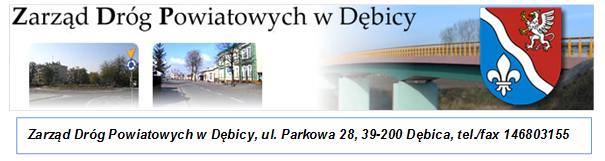 Nr referencyjny nadany sprawie przez Zamawiającego ZP.271.13.2019DLAPRZETARGU NIEOGRANICZONEGO NA ROBOTY BUDOWLANE O WARTOŚCI PONIŻEJ 5 548 000 EUROprzeprowadzanego zgodnie z postanowieniami ustawy z dnia 29 stycznia 2004 r. Prawo zamówień publicznych (t.j. Dz. U. z 2018r. poz. 1986 ze zm.) p.n.:„Przebudowa drogi powiatowej Nr 1290R 
Dębica – Straszęcin – Grabiny  – Czarna – 
budowa chodnika w km 8+685,00 - 8+950,00 w m. Czarna”l.p.Oznaczenie CzęściNazwa Części1.Część IInstrukcja dla Wykonawców (IDW).2.Część IIWzór umowy (WU).3.Część IIIOpis przedmiotu zamówienia (OPZ).45.23.31.40-2         Roboty drogoweCzynnośćPodstawa prawna UPzp:Otwarcie ofertArt. 86 ust. 2,3,4Informacja z otwarcia ofert na stronie internetowejArt. 86 ust. 5.Złożenie przez Wykonawców oświadczenia o grupie kapitałowej do 3 dniArt. 24 ust. 11Sprawdzanie czy oferty nie podlegają odrzuceniu Art. 89 ust. 1Sprawdzanie czy oferty nie zawierają omyłek i ich poprawaArt. 87 ust. 2Sprawdzenie czy oferty nie zawierają rażąco niskiej cenyArt. 90 ust. 1Przyznanie punktacji wg kryteriów i wyłonienie najkorzystniejszej ofertyArt. 26 ust. 1,2Oferta najkorzystniejsza - Sprawdzenie grupy kapitałowej Art. 24 ust. 11Art. 26 ust. 2fOferta najkorzystniejsza - Sprawdzenie oświadczeń na brak podstaw do wykluczenia i ewentualnie na spełnianie warunków udziału w postępowaniuArt. 25 ust. 1Wezwanie wykonawcy, którego oferta została uznana za najkorzystniejszą dostarczenie dokumentów potwierdzających spełnianie warunków udziału w postępowaniu i braku podstaw do wykluczenia Art. 26 ust. 1,2Wybór najkorzystniejszej ofertyArt. 92bank PBS  88  8642  1139  2013  3934  3426  0002.do dnia 11.10.2019r.do godz. 1000do dnia 11.10.2019r.do godz. 1005l.p.Oznaczenie ZałącznikaNazwa ZałącznikaZałącznik nr 1Wzór Formularza Oferty.Załącznik nr 2Wzór oświadczenia o braku podstaw do wykluczenia.Załącznik nr 3Wzór oświadczenia o spełnianiu warunków udziału w postępowaniu.Załącznik nr 4Wzór oświadczenia o grupie kapitałowejZałącznik nr 5Oświadczenie – zobowiązanie do oddania do dyspozycji zasobówNr referencyjny nadany sprawie przez Zamawiającego                               ZP.271.13.2019l.p.Nazwa(y) Wykonawcy(ów)Adres(y) Wykonawcy(ów)Imię i nazwiskoAdresNr telefonuNr faksuAdres e-mail wynosi netto (bez VAT)	 wynosi netto (bez VAT)	 wynosi netto (bez VAT)	 wynosi netto (bez VAT)	...........................................[PLN]       plus należny podatek VAT w wysokości      		 plus należny podatek VAT w wysokości      		…........%tj..............................................[PLN] Cena brutto z VAT  Cena brutto z VAT  Cena brutto z VAT  Cena brutto z VAT .........................................[PLN]	 słownie:………………………………………………………………………………………………………………………................. [PLN]………………………………………………………………………………………………………………………................. [PLN]………………………………………………………………………………………………………………………................. [PLN]………………………………………………………………………………………………………………………................. [PLN]Wybór ofert nie będzie prowadzić do powstania u Zamawiającego obowiązku podatkowegoWybór ofert będzie prowadzić do powstania u Zamawiającego obowiązku podatkowego w odniesieniu do następujących towarów / usług (w zależności od przedmiotu zamówienia) : ………………………………………………………………………………Wartość towarów / usług (w zależności od przedmiotu zamówienia) powodująca obowiązek podatkowy u Zamawiającego to ……………………………………………………. zł netto.l.p.Oznaczenie rodzaju (nazwy) informacjiStrony w ofercie(wyrażone cyfrą)Strony w ofercie(wyrażone cyfrą)l.p.Oznaczenie rodzaju (nazwy) informacjioddol.p.Nazwa części zamówienia l.p.Nazwa(y) Wykonawcy(ów)Nazwisko i imię osoby (osób) upoważnionej(ych) do podpisania niniejszej oferty w imieniu Wykonawcy(ów)Podpis(y) osoby(osób) upoważnionej(ych) do podpisania niniejszej oferty w imieniu Wykonawcy(ów)Pieczęć(cie) Wykonawc(ów)Miejscowośći dataNr referencyjny nadany sprawie przez ZamawiającegoZP.271.13.2019l.p.Nazwa(y) Wykonawcy(ów)Adres(y) Wykonawcy(ów)l.p.Nazwa(y) Wykonawcy(ów)Nazwisko i imię osoby (osób) upoważnionej(ych) do podpisania niniejszej oferty w imieniu Wykonawcy(ów)Podpis(y) osoby(osób) upoważnionej(ych) do podpisania niniejszej oferty w imieniu Wykonawcy(ów)Pieczęć(cie) Wykonawcy(ów)Miejscowośći datal.p.Nazwa(y) Wykonawcy(ów)Nazwisko i imię osoby (osób) upoważnionej(ych) do podpisania niniejszej oferty w imieniu Wykonawcy(ów)Podpis(y) osoby(osób) upoważnionej(ych) do podpisania niniejszej oferty w imieniu Wykonawcy(ów)Pieczęć(cie) Wykonawcy(ów)Miejscowośći datal.p.Nazwa(y) Wykonawcy(ów)Nazwisko i imię osoby (osób) upoważnionej(ych) do podpisania niniejszej oferty w imieniu Wykonawcy(ów)Podpis(y) osoby(osób) upoważnionej(ych) do podpisania niniejszej oferty w imieniu Wykonawcy(ów)Pieczęć(cie) Wykonawcy(ów)Miejscowośći datal.p.Nazwa(y) Wykonawcy(ów)Nazwisko i imię osoby (osób) upoważnionej(ych) do podpisania niniejszej oferty w imieniu Wykonawcy(ów)Podpis(y) osoby(osób) upoważnionej(ych) do podpisania niniejszej oferty w imieniu Wykonawcy(ów)Pieczęć(cie) Wykonawcy(ów)Miejscowośći datal.p.Nazwa(y) Wykonawcy(ów)Nazwisko i imię osoby (osób) upoważnionej(ych) do podpisania niniejszej oferty w imieniu Wykonawcy(ów)Podpis(y) osoby(osób) upoważnionej(ych) do podpisania niniejszej oferty w imieniu Wykonawcy(ów)Pieczęć(cie) Wykonawcy(ów)Miejscowośći dataNr referencyjny nadany sprawie przez ZamawiającegoZP.271.13.2019l.p.Nazwa(y) Wykonawcy(ów)Adres(y) Wykonawcy(ów)l.p.Nazwa(y) Wykonawcy(ów)Nazwisko i imię osoby (osób) upoważnionej(ych) do podpisania niniejszej oferty w imieniu Wykonawcy(ów)Podpis(y) osoby(osób) upoważnionej(ych) do podpisania niniejszej oferty w imieniu Wykonawcy(ów)Pieczęć(cie) Wykonawcy(ów)Miejscowośći  datal.p.Nazwa(y) Wykonawcy(ów)Nazwisko i imię osoby (osób) upoważnionej(ych) do podpisania niniejszej oferty w imieniu Wykonawcy(ów)Podpis(y) osoby(osób) upoważnionej(ych) do podpisania niniejszej oferty w imieniu Wykonawcy(ów)Pieczęć(cie) Wykonawcy(ów)Miejscowośći  datal.p.Nazwa(y) Wykonawcy(ów)Nazwisko i imię osoby (osób) upoważnionej(ych) do podpisania niniejszej oferty w imieniu Wykonawcy(ów)Podpis(y) osoby(osób) upoważnionej(ych) do podpisania niniejszej oferty w imieniu Wykonawcy(ów)Pieczęć(cie) Wykonawcy(ów)Miejscowośći  dataNr referencyjny nadany sprawie przez ZamawiającegoZP.271.13.2019l.p.Nazwa(y) Wykonawcy(ów)Adres(y) Wykonawcy(ów)L.p.NazwaAdresl.p.Nazwa(y) Wykonawcy(ów)Nazwisko i imię osoby (osób) upoważnionej(ych) do podpisania niniejszej oferty w imieniu Wykonawcy(ów)Podpis(y) osoby(osób) upoważnionej(ych) do podpisania niniejszej oferty w imieniu Wykonawcy(ów)Pieczęć(cie) Wykonawc(ów)Miejscowośći dataZamówienie na:Zamówienie na:Nr referencyjny nadany sprawie przez ZamawiającegoZP.271.13.2019